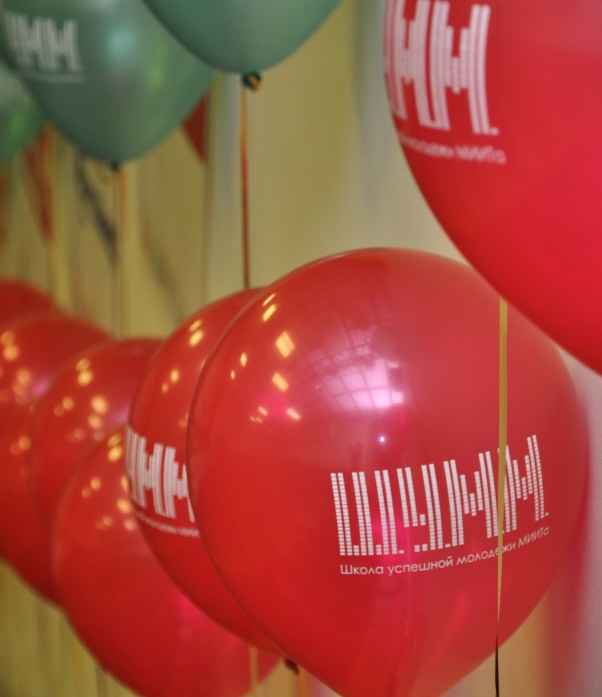 Оглавление1.	Общие сведения о форуме «Школа успешной молодежи МИИТа»	22.	Программа форума	22.1.	Содержание программы форума	22.2.	Мероприятия форума	4Тренинг «Основы управления проектами»	4Тренинг «Основные инструменты проектного менеджмента»	4Тренинг «Работа в проектной команде»	4Тренинг «Подготовка и проведение презентации проекта»	4КВН  «Визитки российских железных дорог»	5Брейн-ринг	5Консультации	6Предзащита проектов	6Финальная защита проектов	73.	Состав преподавателей, тренеров и консультантов	121.	Сертификат	132.	Место проведения форума	133.	Материально-техническое обеспечение семинара	154.	Персонал, организующий работу семинара	165.	Расходы, включенные в стоимость форума	16Приложение 1: Содержание учебной программы семинара «Школа успешной молодежи МИИТа»	18Приложение 2: Резюме тренеров и преподавателей	22Приложение 3: Сертификат о прохождении обучения	36Общие сведения о форуме «Школа успешной молодежи МИИТа»Форум «Школа успешной молодежи МИИТа» проводился второй раз.Продолжительность форума составила 4 дня: с 25 по 28 апреля.Местом проведения форума, как и в прошлом году, стал пансионат «Березовая роща» Московской железной дороги.В этом году в форуме приняли участие 120 человек (студенты, аспиранты и преподаватели МИИТа)Цель форума – разработка проектных идей студенческих команд, подготовка презентаций и представление инновационных проектов участников заинтересованным партнерам.В программу форума входят: Обучающие тренинги, Консультации с экспертами;игровые и творческие мероприятия. Завершающим мероприятием Форума «ШУММ» является выставка-презентация, на которую приглашаются руководство МИИТа во главе с ректором Левиным Б.А., представители организаций-партнеров проекта (ОАО «РЖД» и ее филиалов, ОАО «ТрансКонтейнер», ОАО «Федеральная пассажирская компания», ОАО «Вторая грузовая компания», НПФ «Благосостояние», ООО «Бомбардье Транспортейшн (Сигнал)», департамент семейной и молодежной политики г.Москвы в СВАО, Департамент поддержки малого и среднего предпринимательства и др. бизнес-структур). Выставка направлена на представление результатов работы форума, а также определение направлений их развития и поиск возможностей дальнейшей реализации под руководством и при содействии заинтересованных структур.Программа форумаСодержание программы форумаПрограмма форума состояла из учебной части (собственно семинара «Школа успешной молодежи») и внеучебной (консультационной) ().Общий объем учебной программы составил 32 часа.В учебную программу семинара вошли следующие темы:Основы управления проектамиОсновные инструменты проектного менеджментаРабота в проектной группеПодготовка и проведение презентаций проектов.Подробное описание содержания каждого тематического раздела - .Таблица 1Мероприятия форумаТренинг «Основы управления проектами»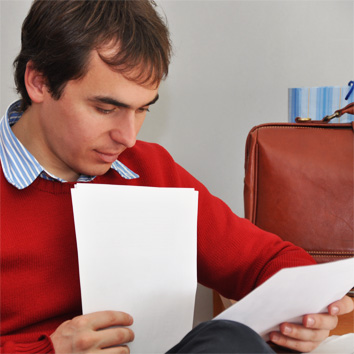 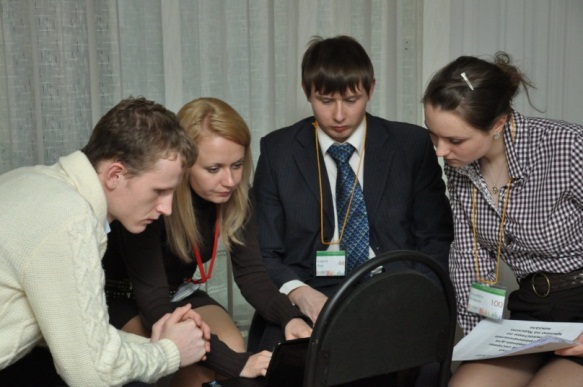 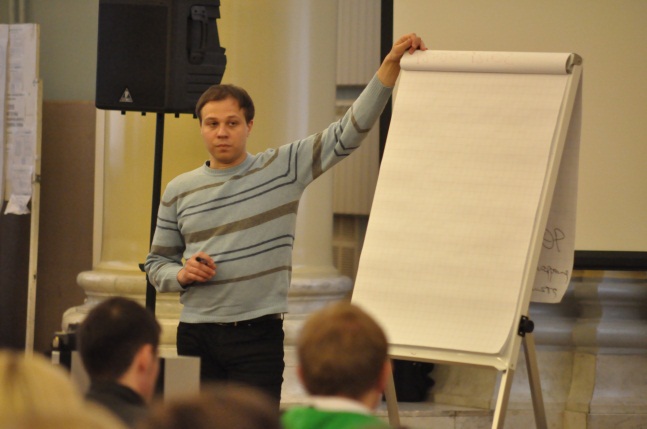 Тренинг «Основные инструменты проектного менеджмента»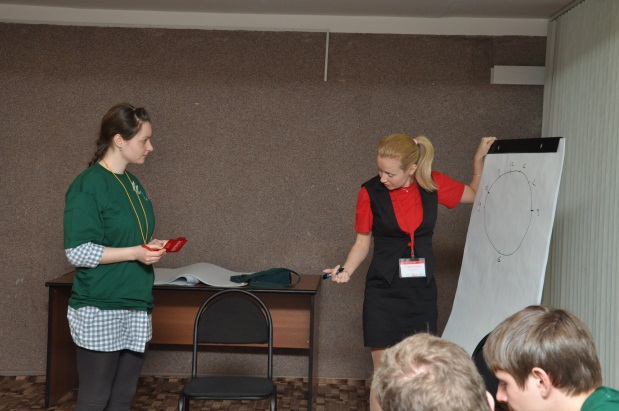 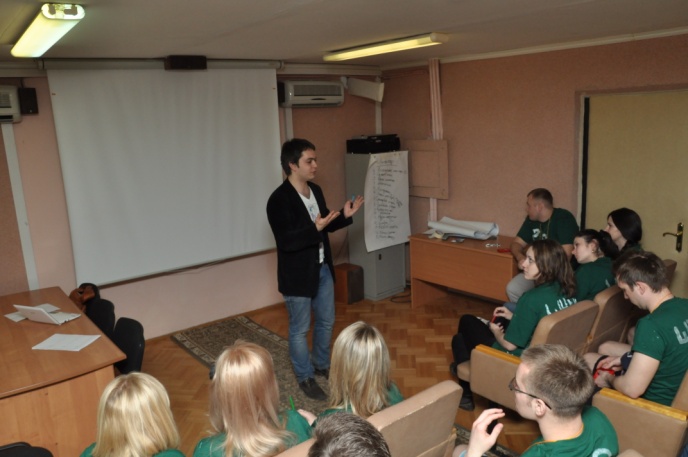 Тренинг «Работа в проектной команде»Тренинг проводился в двух форматах: аудиторная работа и активная игровая работа.                  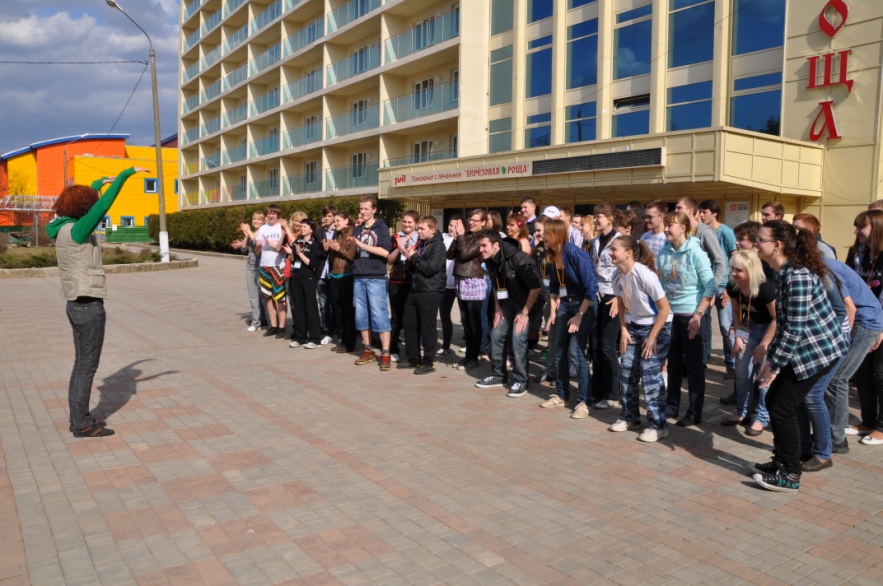 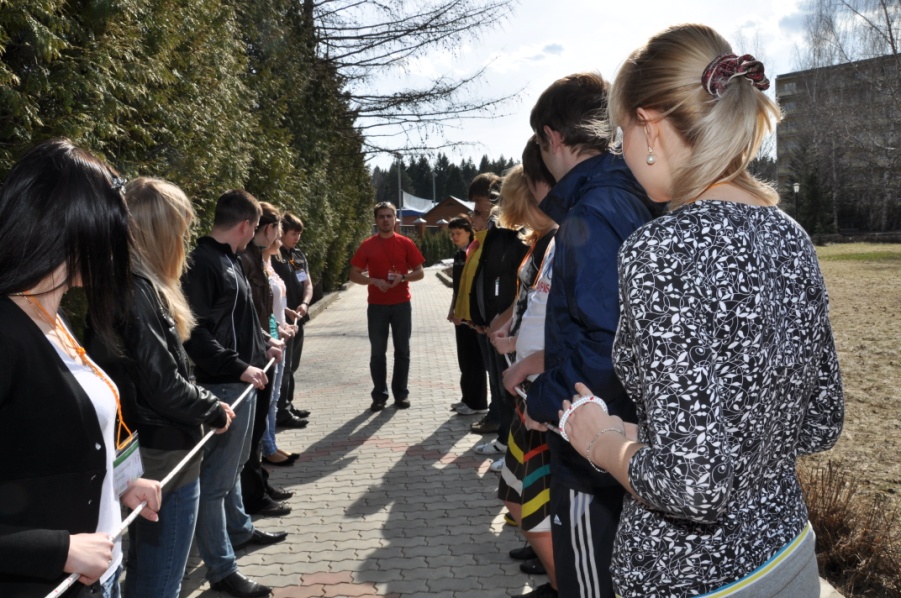 Тренинг «Подготовка и проведение презентации проекта»Тренинг проводился в двух форматах: аудиторная работа и активная игровая работа.Отработка навыка презентации проектов и подготовка к стендовой защите проекта проходила в формате «Ярмарки идей».      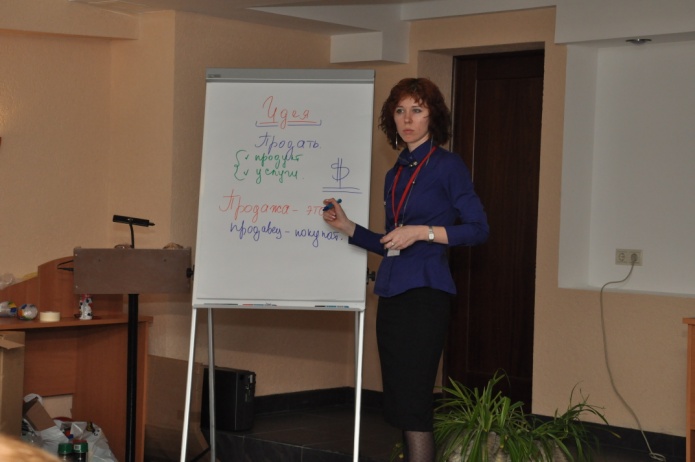 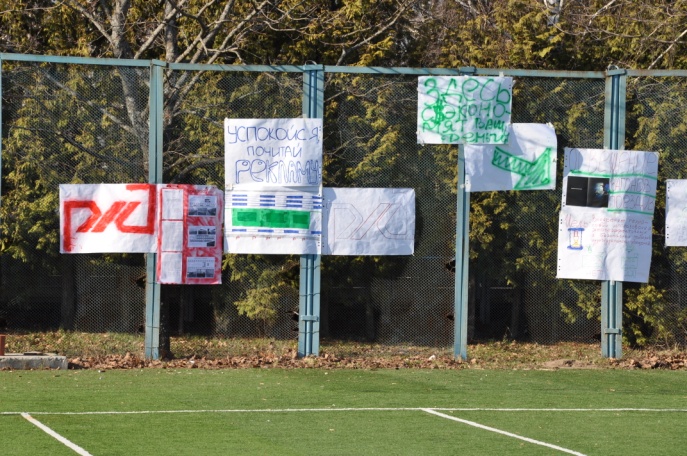 В качестве дополнительных мероприятий образовательно-развлекательного характера в вечернее время для участников были организованы творческий конкурс на знание истории российских железных дорог (формат мини-КВН), а также интеллектуальная игра по истории развития железных дорог в мире – «Брейн-ринг» КВН  «Визитки российских железных дорог»Каждая команда (из сформированных ранее восьми) должна за час подготовить визитку одной из железных дорог. При этом форма представления у всех команд должна быть разной. Дорога и форма ее представления определяются случайной жеребьевкой.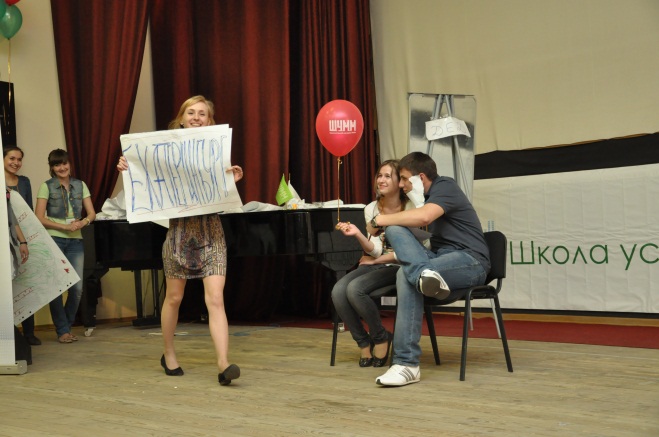 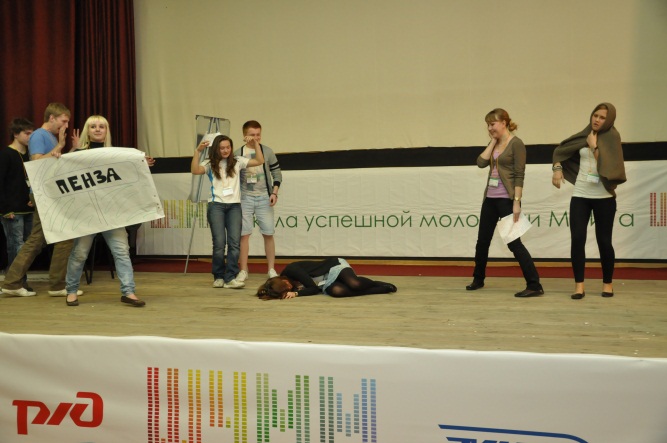 Брейн-рингИнтеллектуальная игра на знание истории развития железных дорог в мире и, в частности, в России.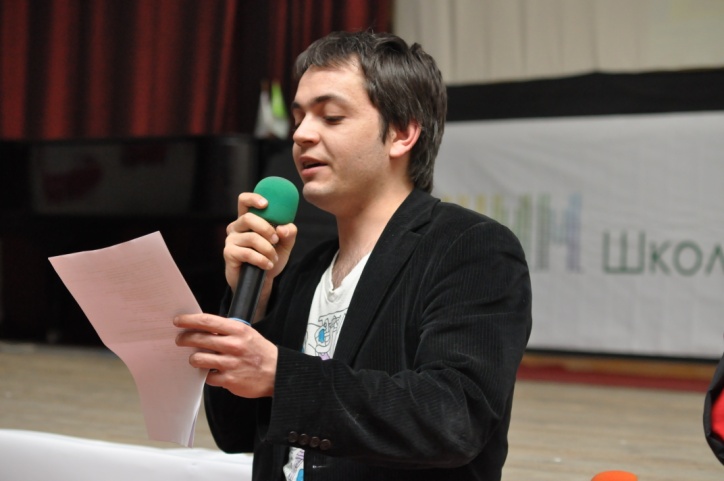 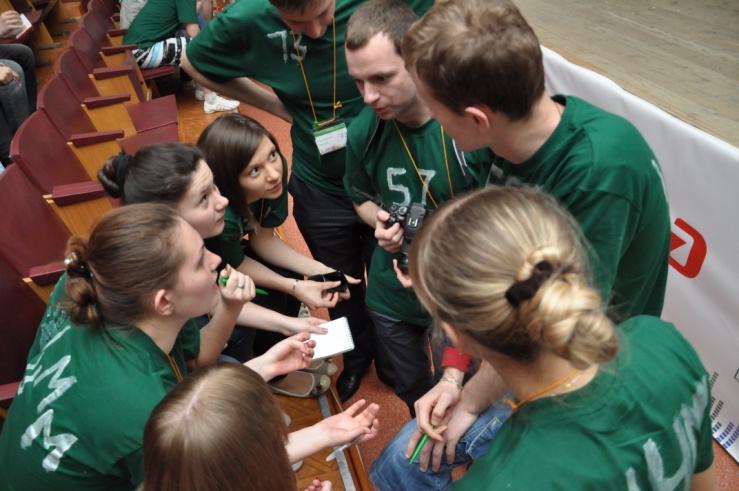 Консультации Проектные группы (команды) получают консультации специально приглашенных экспертов – представителей компаний-партнеров проекта по тематике своих проектов с целью доработки и более качественного представления. Предзащита проектовОтбор наиболее актуальных и качественно проработанных идей, которые будут допущены к предстафвлению на финальной презентации.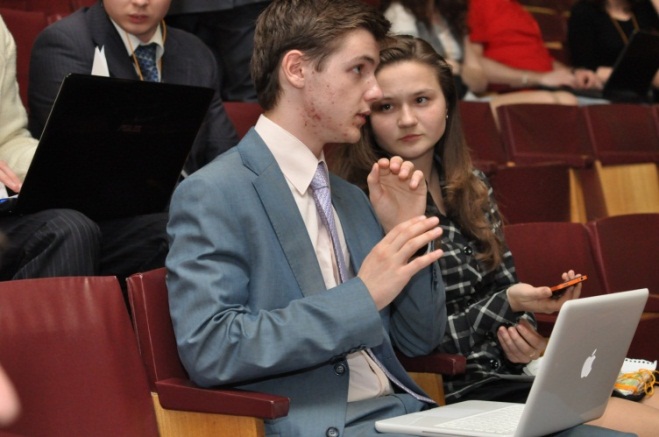 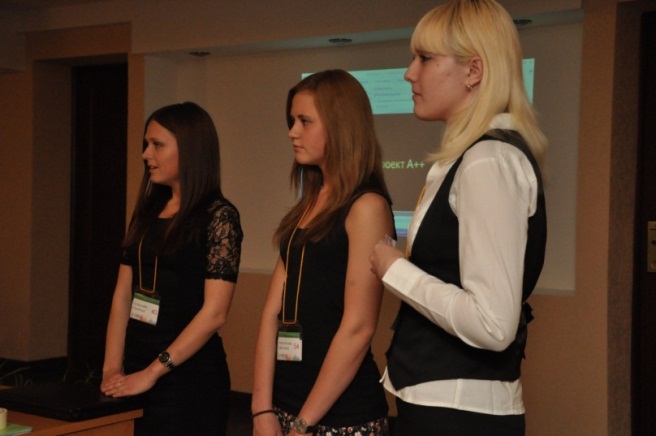 Финальная защита проектовФинальная презентация проектов, разработанных участниками форума,  состоялась 28 апреля . Первая часть– стендовая защита проектов: команды, не прошедшие в финал, готовили и размещали в холле перед актовым залом стенды своих проектов, которые изучались и оценивались гостями форума.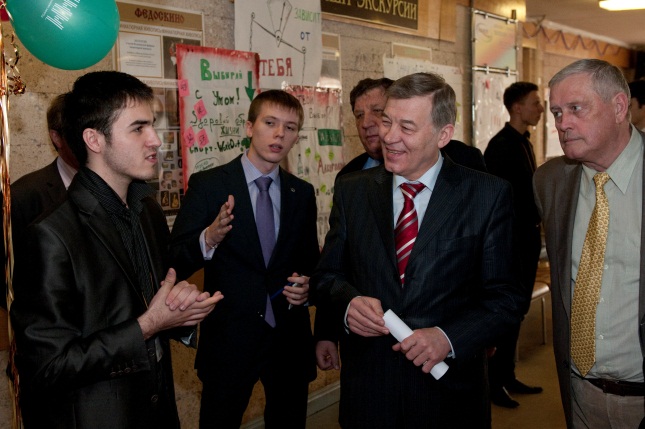 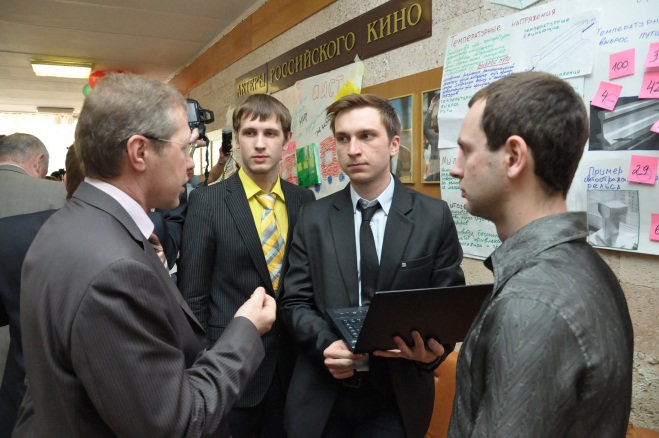 В главной части финальной защиты проектов приняли участие 11 проектов, признанных по итогам предварительного отбора лучшими (). Таблица 2. Проекты – финалисты форума «Школа успешной молодежи МИИТа»Победители форума определялись общим голосованием членов экспертного жюри, в  которое входили:Лёвин Борис Алексеевич – Ректор МИИТа Лапидус Борис Моисеевич- Генеральный директор ООО «ВНИИЖТ» Филлипов Владимир Эдуардович – начальник управления департамента семейной и молодежной политики г.Москвы в СВАОЧирва Игорь Петрович – начальник отдела обучения персонала Департамента управления персоналом ОАО «РЖД» Калибердин Андрей Геннадьевич – заместитель генерального директора Федеральной пассажирской компанииГаузе Полина Юрьевна – заместитель генерального директора по управлению персоналом ООО «Бомбардье Транспортейшн»Воротынцев Владимир Николаевич – начальник отдела организации обслуживания пассажиров на вокзалах Дирекции железнодорожных вокзалов ОАО «РЖД»Аверкин Николай Константинович – заместитель генерального директора ОАО «ТрансКонтейнер»Матюшин Лев Николаевич – начальник сектора методологии и обучения персонала ОАО «ТрансКонтейнер»Давыдов Алексей Михайлович – проректор по инновациям МИИТЧуприков Валерий Павлович – Директор ИЭФ (МИИТ)Вакуленко Cергей Петрович – Директор ИУИТ (МИИТ) Синицын  Николай Фомич – председатель ДОРПРОФСОЖ на Московской дорогеТугаринов Виталий Германович – начальник сектора пассажирских перевозок ЗАО «ТКС»Крапивка Артем Николаевич – председатель Профкома студентов МИИТаПо итогам голосования жюри победителями форума стали 3 проекта:Церемония подведения итогов форума и награждения финалистов и победителей была построена следующим образом:Вручение ректором МИИТа Б.А.Лёвиным сертификатов участника форума всем нефиналистам;Вручение ректором МИИТа Б.А.Лёвиным дипломов финалистов;Вручение почетными гостями форума памятных призов и подарков от компаний-партнеров (на усмотрение гостей):Награждение победителей форума – трех лучших проектов заместителем генерального директора по экономике и финансам ОАО «Вторая грузовая компания» Еремеевым Д.О. и начальником управления корпоративных коммуникаций ОАО «ВГК» Пчельниковым П.В.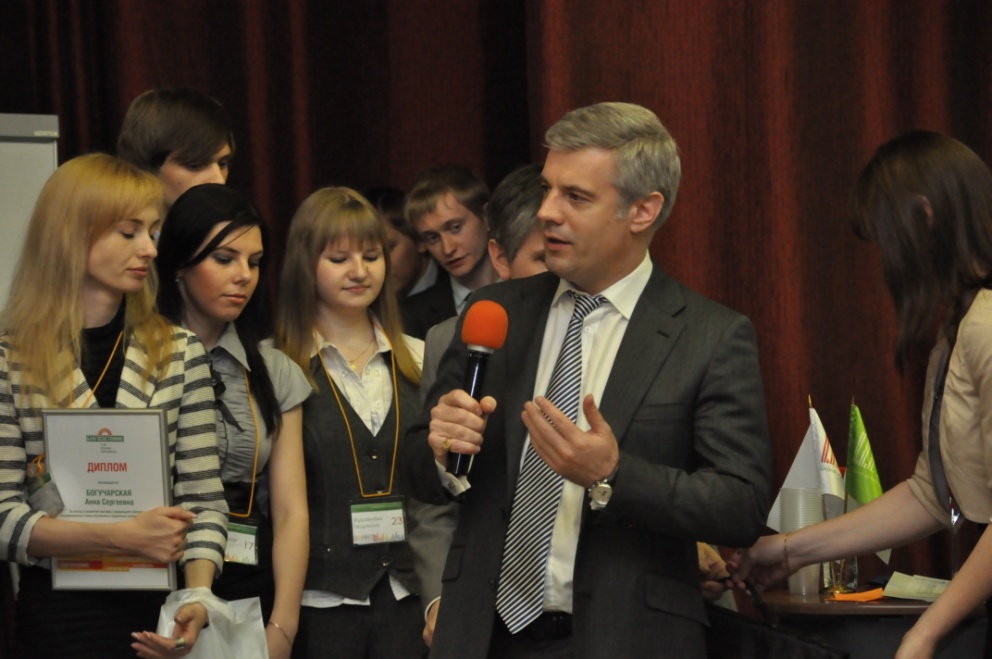 Награждение заместителем генерального директора по экономике и финансам ОАО «Вторая грузовая компания» Еремеевым Д.О. и начальником управления корпоративных коммуникаций ОАО «ВГК» Пчельниковым П.В. лучшего по результатам индивидуального рейтинга участника проекта.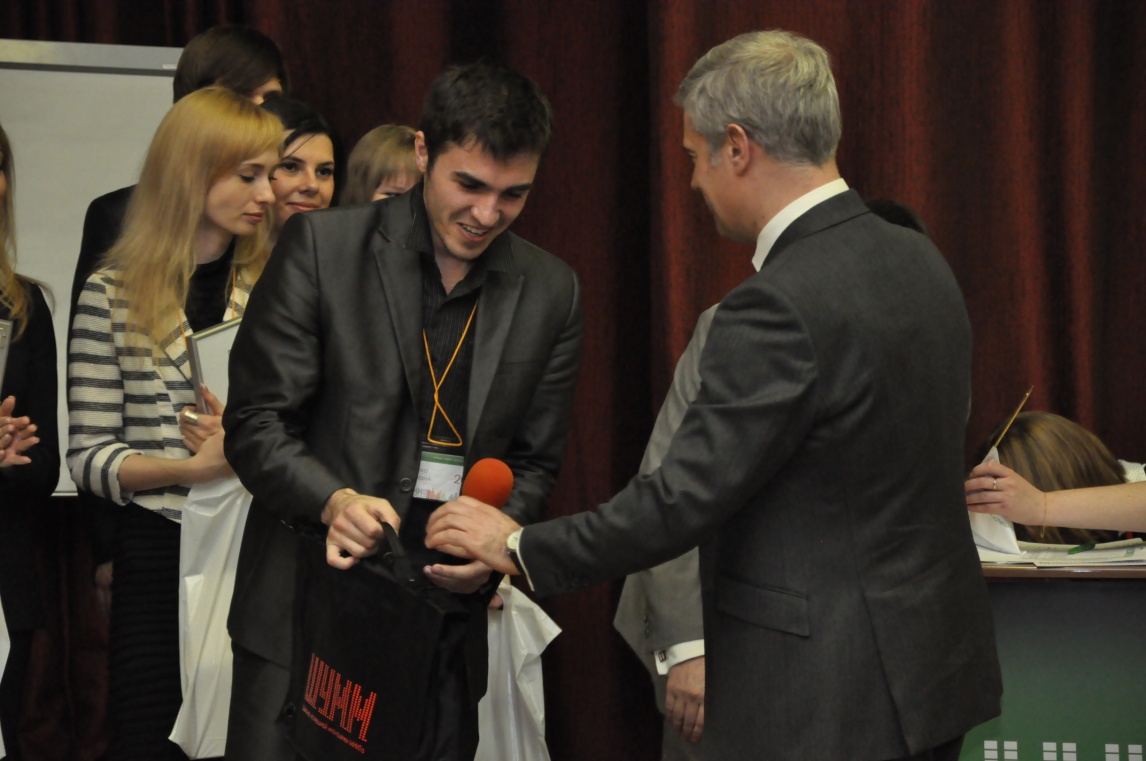 Награждение председателем Профкома студентов Крапивкой А.Н. лучшей команды, выбранной по итогам общего голосования участников и гостей, из нефиналистов. 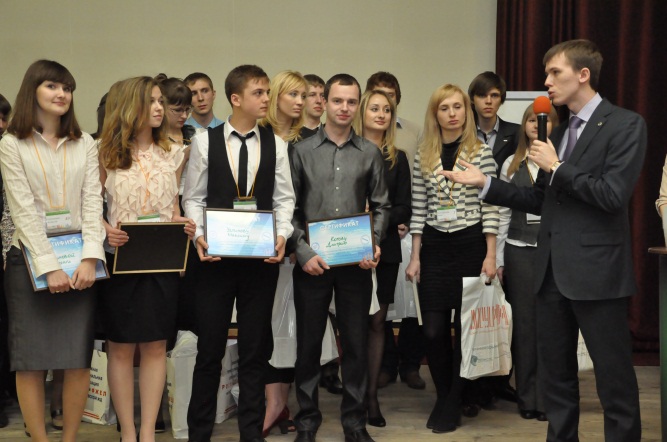 Состав преподавателей, тренеров и консультантовДля реализации учебной программы форума «Школа успешной молодежи МИИТа» были приглашены опытные преподаватели, тренеры и консультанты (Резюме – ). По каждому из тематических разделов учебной программы (модулю) работало 2 тренера и 2 преподавателя таким образом, чтобы участники имели возможность получить как изучить базовые теоретические и методологические аспекты изучаемых вопросов, так и отработать их на практике, в частности на примере собственных проектов.Для обеспечения качественной проработки проектов участников на форум были приглашены консультанты, обладающие опытом профессиональной деятельности в транспортной отрасли, в частности опытом реализации проектов.Матюшин Л.Н. – начальник сектора методологии и обучения персонала ОАО «ТрансКонтейнер»Тугаринов В.Г. – начальник сектора пассажирских перевозок ЗАО «ТрансКласСервис»Кунгурцева Е.С. – заместитель начальника отдела управления персоналом ЗАО «ТрансКласСервис»Покусаев О.Н. – Директор ГБУ «Молодежный центр СВАО»Романчиков А.М. – начальник отдела …. ООО «Бомбардье Транспортейшн (Сигнал)»Федоров О. – Генеральный директор парк-отеля для пожилых людей «Монино» (НПФ «Благосостояние»)Первушин Г. – ведущий специалист Департамента технической политики ОАО «РЖД»Елизарьев М.Ю. – консультант компании ЗАО "Интегрированные транспортные системы", ассистент кафедры "Экономическая теория и мировая экономика", руководитель проекта "Студенческий консалтинговый центр".Сертификат По результатам проведенного обучения всем участникам был выдан сертификат о прохождении обучения по программе «Школа успешной молодежи» с указанием тематических модулей и количеством часов (Приложение 3).Место проведения форумаДля проведения семинара был выбран пансионат с лечением «Березовая роща» Московской железной дороги – филиала ОАО «РЖД».Фактический адрес: 141052, Московская область,  Мытищинский район, д.АксаковоОписание  месторасположения: Живописная местность к пансионату примыкает лесной массив хвойный воздух, в двухстах  метрах расположено Пиаловское  водохранилище, благоприятная экологическая обстановка для отдыха, расстояние до ближайшего населенного пункта 800 метров, сообщение маршрутные автобусы от метро Алтуфьевское или от жд. ст. Катуар.Описание:Класс объекта: Эконом-класс Медицинский профиль:  Общетерапевтический.Наличие природных лечебных факторов: хвойный лес, водохранилище (наличие лицензий на право осуществления медицинской деятельности: медицинская деятельность №99-01-00012, выдана 04.11.2004г. сроком на 5 лет.)Наличие сертификата на предоставление услуг проживания и питания: Проживание в пансионатах : № 0243732 , срок действия с 15.02.08г. по 14.02.2011г.Питание в столовой :  №0243858, срок действия с 10.06.08г. по 09.06.2011г.Количество мест: 296Количество номеров: (привести разбивку по классу номеров)Одноместные  						52 номера (52 чел.)Однокомнатный двухместный				60 номеров (120 чел.)Однокомнатные трехместные				7 номеров (21 чел.)Двухкомнатные номера					52 номера (104 чел.)Люкс 							10 номеров (20 чел.)Земельный участок:площадь: общая площадь участка составляет 19.429 га из них 8,4 га жилая зона и зона отдыха ограждена сплошным забором, 11га территории не используется для отдыха не ограждена (пустырь). право собственности: собственность ОАО РЖД система закрытия территории: жилая территория и зона отдыха полностью обнесена забором.Система охраны территории: ЧОП.Описание номерного фонда:Наличие конференц-залов и аудиторий для проведении мероприятий:Большой конференц-зал (306 мест), проектор, экран, флипчарт, микрофон, Wi-Fi и др.Конференц-зал (60 мест), проектор, экран, стационарные кресла Wi-Fi.Конференц-зал (25-35 мест), проектор, переносной экран, стулья, Wi-Fi.Конференц-зал (64 места), проектор, столы, стулья, Wi-Fi.Наличие отдельно стоящих корпусов спортивно – развлекательного   характера:  отдельно-расположенное здание- здание котельной, ведется строительство ВОК (водно оздоровительного корпуса) Наличие  открытых площадок для отдыха: Спортивные площадки – футбольное поле;Детская площадка - расположена на территории пансионата, установлен  детский спортивно-игровой комплекс, барбекю (закрытое строение)- расположена на территории пансионата, открытые площадки барбекю расположены на незагороженной территориитанцевальная площадка – расположена на территории пансионата, оборудована крышей, электричеством, сценой и др. В период проведения форума «Школа успешной молодежи МИИТа» участникам было предоставлено 60 номеров с однокомнатным двухместным размещением.На протяжении всех 4 дней участники форума обеспечивались 3-хразовым питанием,  а также дополнительным питанием (кофе-паузами) 2 раза в день по предварительно согласованному меню. Материально-техническое обеспечение семинараДля проведения мероприятий форума было предоставлено следующее материально-техническое обеспечение ():Таблица 3Персонал, организующий работу семинараПроведение форума обеспечивалось следующими специалистами, присутствующими на месте проведении форума: Менеджер-администратор – Смирнова Ж.В., руководитель Учебно-исследовательского центра кафедры «Корпоративный менеджмент» ИЭФ;Ассистент менеджера – Зелеранская А.О., сотрудник Учебно-исследовательского центра кафедры «Корпоративный менеджмент»;Технический специалист – Покусаев А.Н., сотрудник Учебно-исследовательского центра кафедры «Корпоративный менеджмент».Расходы, включенные в стоимость форумаВ стоимость проведения форума «Школа успешной молодежи МИИТа» были включены следующие расходы:Приложение 1: Содержание учебной программы семинара «Школа успешной молодежи МИИТа»Программа модуля «Основы управления проектами»Цель модуля – помочь участникам освоить структуру работы над проектом, начиная с подготовки и планирования и заканчивая его закрытием. Участники на практике проработают составление устава, проектного договора, оценку рисков, составление графика работ, разработку организующей схемы проекта, составление бюджета и внесение изменений в проект. Программа модуля:Основы управления проектамиДонести до участников обучения основные идеи и понятия, связанные с управлением проектом. Показать разницу между директивным и командным подходом к управлению проектом. Обозначить и прояснить основные роли участников проекта – кто за что отвечает и как взаимодействует с остальными. Ознакомить с основными этапами работы над проектом и ключевыми моментами в них.  Показать важность командной работы на этапах подготовки и планирования проекта для снижения количества проблем на этапе выполнения.Подготовка проектаСоставление устава проекта: масштаб и ресурсы проекта. Утверждение устава. Инструменты планирования. Формирование проектной команды. Подготовка к «пусковому» собранию. Состав и содержание собрания. Согласования графика собраний по планированию проекта.Планирование проектаВ рамках этого раздела участник  рассмотрят такие вопросы, как: Определение масштаба проекта. Организация проекта. Оценка рисков. Составление графика работ. Разработка бюджета. Составление окончательного проектного плана. Приемы работы с командой.Выполнение проектаКак использовать собрания команды проекта для ведения оперативной работы, коррекции и координации своих действий с учетом возникающих проблем и изменений.Ознакомить с инструментами менеджера проекта, используемыми для поддержания рабочего формата проекта: списки проблем, списки запросов на изменения, отчеты о состоянии дел и т.д.Показать важность и формат отчетных встреч с руководством и заказчиком для нормального функционирования проектной команды и проекта в целом.Завершение проектаОзнакомить с поэтапными действиями руководителя проекта при закрытии проекта: от общения с заказчиком и руководством компании до написания полного отчета по итогам проекта и проведения финального праздничного мероприятия.Программа модуля «Основные инструменты проектного менеджмента»Цель модуля – научить слушателей использовать прикладные методы и инструменты управления проектами.Программа модуля:Актуальность и важность проектного менеджмента. Терминология: проект, программа, портфель проектов, управление проектами, участники проекта. Стандарты в управлении проектами (PMI(PMBoK 2004) , IPMA и др.), сертификация Ключевые концепции определение проекта, его характеристик, проектного управления, участника (клиента) проекта; тройное ограничение (предметная область, бюджет, время + качество); предметная область проекта и продукта; жизненные циклы проектов. Разделение деятельности на текущую и проектную Критические факторы успеха проекта Организация проектаМенеджер проекта. Анализ состава и интересов участников проекта и внешних заинтересованных сторон. Организационная структура проекта. Преимущества и недостатки функциональной, проектной, матричной структур. Методы отбора и оценки проектов. Показатели экономической эффективности проекта. Построение команды управления проектом. Инициация проектапроектная заявкадокумент, описывающий предметную область проектаобоснование проектакраткое описание продуктаосновные продукты (объекты доставки)границы: ограничения, предположения, исключения Структура декомпозиции работ (WBS)Разработка структурной декомпозиции для вашего проекта Сетевое и календарное планированиеустановление логической последовательности работ (сетевые диаграммы);основная терминология; как располагать работы вашего проекта в последовательности, анализ по методу критического пути Составление смет трудозатратосновная терминология; составление смет; сметы затрат труда и бюджет проекта; виды бюджетов Управление рискамиИсточники рисков. Классификация рисков.Идентификация рисков, оценка рисков, методы реагирования на риски Управление людьмиРуководитель проекта и команда проекта, власть, делегирование и эффективное лидерство в проектной команде, техники проведения эффективных совещаний и переговоров, техники мотивации членов проектных команд Программа модуля «Работа в проектной группе»Цель модуля – обучение навыкам эффективной работы в команде, общим закономерностям и принципам построения командной работы.Программа модуля:Блок 1: Работа в команде – ключевые факторы успеха.Что такое команда, жизненный цикл командыСостав команды, взаимодействие членов командыОбязанности и права членов командыОтветственность при работе командойПреимущества и недостатки командной работы Цели команды, выработка ценностей и нормБлок 2: Роли в команде – кто и какие играет.Какие существуют ролиФункциональные роли в команде, их вклад в общую работуПринципы распределения ролейАнализ ролей каждого из членов командыАнализ ролевой ситуацииЛичный вклад и ответственностьБлок 3: Принципы работы в команде – что и как делается.Сплоченность командыКритерии сплоченностиКритерии эффективно работающей командыКонструктивное и деструктивное поведение в командеКонфликт в команде – что делатьСтратегии поведения при конфликтеСпособы решения конфликтаБлок 4: Решение командой поставленной перед ней задачи – достигнуть целиФормирование общего виденияЭффективная коммуникация Передача информации в команде, трансформация информацииОбратная связь как средство достижения результатаСтратегии принятия решенияТактика «Выиграл - выиграл»Программа модуля «Подготовка и проведение презентаций проектов»Цели модуля:научить участников создавать и проводить презентации.развить способность предоставлять информацию четко, лаконично и убедительно, использовать средства визуальной поддержки для усиления выступления.Программа модуля:Тема 1. Подготовка презентацииСтруктура выступленияЦель и правила каждой частиРаспределение времениПодготовка конспектаТема 2. Взаимодействие с аудиториейУстановление и поддержание контактаНевербальные средства воздействия на аудиторию.Работа с вопросами аудиторииКак общаться с «трудными» участникамиТема 3. Приемы и методы риторики в презентацииМетоды изложения материала: индуктивный, дедуктивный, метод аналогии, концентрический метод, ступенчатый, историческийОраторские приемы: метафора, интрига, парадокс, апелляция к вечным ценностям, прием «желтой прессы» и др.Тема 4. Средства визуальной поддержкиПравила работы с флип-чартом и приемы усиления эффекта его использованияОсобенности работы с доской и слайдамиИспользование наглядных пособий, схем, диаграмм, графиков. Ошибки использования.Приложение 2: Резюме тренеров и преподавателейА.	ТренерыШмакотин Максим ОлеговичБизнес-тренер, консультант по организационному развитию и корпоративной культуреОпыт работы:с 2009 года по настоящее время, ВОО «Молодая Гвардия Единой России», Член Координационного Совета, координатор направления «Обучение» (с декабря 2010 года)Консультант Председателя Политсовета по обучению и идеологии (2009 – 2010 гг.).с 2005 года по настоящее время, ООО «Центр развития корпоративной культуры»Руководитель направления «Корпоративные Со-Бытия», член Совета директоров.Бизнес-тренер, консультант по корпоративной культуре, руководитель проектов.с 2002 года по настоящее время, Межрегиональная общественная организация «Дем Клуб»Руководитель проектной деятельности (2003 – 2004 гг.), Президент (2004 – 2006 гг.), член Совета (с 2004 года – по настоящее время), главный тренер (с 2004 года – по настоящее время).Реализованные проектыВ сфере бизнес-консалтинга:Консалтинг на уровне управленческих команд (стратегические сессии, программы развития): Альфа-Банк, Рольф, Сибур, ТБинформ, ТНК-BP и др.Корпоративные проектные сессии: КЭС-Холдинг, Ренова-Медиа, РОСНАНО и др.Проекты трансляции корпоративных ценностей: СЗНК, Собинбанк, УРАЛСИБ и др.Корпоративные Со-Бытия по повышению корпоративного взаимодействия и выработке стандартов взаимодействия: Abbott, Premium Engineering, Лебедянский и др.Проектные программы кадрового отбора и корпоративной молодежной политики: разработка и реализация/сопровождение: Альфа-Цемент, Зеленый Свет, МИИТ, РЖД и др.Построение системы дистрибуции новых услуг: МГТС.В общественно-политической сфере:Регулярное проведение обучающих и развивающих мероприятий по обучению и организации общественно-политической дискуссии и Дебатам: Кадровый резерв Единой России (Профессиональная команда страны), подготовка спикеров МГЕР, федеральные и региональные Лагеря: Смоленск, Бирюса, Байкал, Липецк, Нальчик, Мурманск, Челябинск, Ленинградская область и др.Проект «Стерео-Дебаты» (в 2010 году проведены сессии и турниры в городах: Москва, Челябинск, Калининград, Самара, Магнитогорск, Новосибирск).Подготовка команды внутренних тренеров Молодой Гвардии Единой России (с июля 2009 года).Коучинг высших должностных лиц регионального и федерального уровня по публичному выступлению, консалтинг в сфере организации системы обучения и развития, стратегии и идеологии для высших органов государственной власти (с 2004 года по настоящее время).С 2002 года – организация и участие в международных и межрегиональных школах и чемпионатах по технологии «Дебаты» (руководитель проектов, консультант, эксперт, судья, тренер). В среднем – около 15 проектов в год.Создание Российской Национальной Дебатской Ассоциации: 2004 – 2007 гг.Разработка образовательных программ по системной работе с молодежью, рекрутинг тренерских команд и запуск программ: проекты для администрации Ямало-Ненецкого автономного округа и Тюменской области, Мобильные группы по развитию молодежного парламентаризма в Российской Федерации при Министерстве образования РФ (2003 – 2006 гг.).Представительство в Международной образовательной ассоциации «Дебаты» (IDEA): 2003 – 2006 гг. Региональные выборные кампании (2003-2004 гг.): мобилизация молодежи, член предвыборного штаба, персональный консультант по публичному выступлению и массовым мероприятиям.Создание Молодежного Парламента Новосибирской области (2001 – 2003гг.).ОбразованиеОсновное Новосибирский государственный университет, Экономический факультет, отделение экономики и права.Университет Калифорнии в г. Чико (США) (California State University, Chico), курсы в области организационной теории и менеджмента, политических кампаний и общественного мнения.Повышение квалификации/курсы Международная образовательная Ассоциация «Дебаты», сертифицированный тренер и эксперт программы.Программы дополнительного обучения и сертификации: Denison Consulting, IWAM (личностный опросник).Сапожников Андрей ВладимировичБизнес – тренер Деловые игрыВнутреннее предпринимательство на предприятииПроектированиеStart-up технологииВедение переговоровПубличные выступленияГражданское образование и активизация сообществСоциальное проектированиеМежсекторное партнерство Привлечение ресурсов (фандрайзинг)Реализованные проекты2010 год, Фонд Еврация-Центральная Азия по заказу НК «Тенгизшевройл», руководитель стадии-туров в РФ, тренер серии семинаров по проектному менеджменту. Участники – 120 человек. 2010 год, Московская железная дорога, со-руководитель проекта «Золотой резерв МЖД», серия проектных семинаров для молодежи Дороги. Разработка и проведение тренингов и деловых игр на развитие ключевых корпоративных компетенций и обучение проектному менеджменту. Участники – 800 человек. 2010 год, НИЯУ МИФИ, руководитель программы развития лидеров, выездной семинар-тренинг для Совета студентов. 2009-2010 гг., Благотворительный фонд В. Потанина, тренер Зимней и летней школы, проведение тренингов по развитию лидерских навыков и социальному проектированию. Участники – 350 человек. 2009-2010 гг., РОСГОССТРАХ, тренер Деловых игр по развитию ключевых компетенций компании и оценка персонала, руководитель проекта «РОЛЛ-АУТ семинар по каскадированию философии компании»2007-2009 гг., Федеральная пассажирская компания, тренер федеральных слетов молодежи ФПК (ФПД). 2007-2010 гг., НК «РОСНЕФТЬ», тренер профориентационной программы «школа-вуз-предприятие», со-руководитель программы «Лестница к успеху. 2 ступень» Туапсинского НПЗ.2007-2009 гг. ООО «Газпром тансгаз Самара», тренер программ лояльности населения регионов присутствия компании. Работа в качестве привлеченного специалиста/тренера:преподаватель кафедры управления персоналом РАПС. тренер программы развития жизненных навыков Фонда «Новые перспективы»,  Международного молодежного фонда, компании NOKIA «Make a connection».тренер программ управления лояльностью: ФИА-Банк, ЛИКО. др. эксперт программы «Поддержка молодежных инициатив» АЙРЕКС.  эксперт программы «Молодежь плюс» Фонда «Новая Евразия».Опыт работы:12.2010 – наст. время – руководитель тренинг-центра МП «Самарский бизнес-инкубатор»10.2008 – наст. время – ведущий тренер-консультант, представитель тренинговой компании «ЕВМ» в Поволжском регионе. (Деловые игры, оценка персонала, тренинги)10.2009 – наст. время – руководитель тренинг-центра Партнерства фондов местных сообществ. 03.2007 – 09.2009, Региональный благотворительный фонд «Самарская губерния», директор по развитиюстратегическое планирование деятельности организациивыстраивание системы взаимодействия со стейкхолдерамиразработка и реализация фандрайзинговых программруководство проектами и программамифандрайзинг в целях формирования грантового пула и формирования эндаументаобучение персонала, мониторингразработка и реализация благотворительных программ и именных фондов для бизнесаразвитие новых направлений в работе фонда как фонда местного сообщества03.2004 – 10.2007, Отдел международных отношений Самарского государственного университета, руководитель специальных программ развития:координация участия Самарского госуниверситета в Болонском процессеорганизация признания документов об образовании (первичная экспертиза иностранных документов, выдача Европейского приложения к диплому) проведение семинаров-тренингов по Болонскому процессу, оценке иностранных документов об образовании, системе ECTSразработка и координация международных образовательных и обменных программ ведение документации по контингенту иностранных студентов и международным договорамформирование учебно-методической документации по специальности «Международные отношения»исполнительный директор довузовской воскресной школы «Основы международных отношений» Волонтерская деятельность:03.2006-наст. время – преподаватель Университета Пожилых по курсу «Компьютерная грамотность»04.2008-наст.время – член Совета при Министерстве спорта, туризма и молодежной политики Самарской области01.2008-наст.время – общественный эксперт по проекту и исполнению бюджета при Министерстве финансов Самаркой области02.2005-10.2007 – менеджер ассоциации выпускников СамГУ (проектная деятельность, связи с общественностью, поддержка Интернет-сайта)10.2001-10.2004 – председатель Студенческого научного общества СамГУОбразованиеОсновное 1999-2004 Самарский государственный университетПовышение квалификации/курсы тренинг для тренеров, ШСП СПб, 2009 менеджер в области бизнес-администрирования, «Объединенный Экзаменационный Совет, Великобритания», 2008 Болонский процесс и российская система высшего образования, ежегодно 2004-2007 гг. Москва, Новосибирск, Ростов-на-Дону, Екатеринбург, Самара, Майкоп, Берлин.Управление в некоммерческом секторе, первичный бухгалтерский учет, 2006-2007 гг. Н.Новгород, СамараОрганизация международной мобильности, 2005, 2006 гг. Москва, Бонн, Варшава, Краковучастник постоянных семинаров в рамках мегапроекта «Развитие образования» Фонда Сороса – Россия по программе «Дебаты» 2001-2005 гг. Тренинги и семинары:Построение социального партнерства бизнеса и НКО, Санкт-Петербург, июнь 2008г.Стратегическое планирование благотворительных фондов, цикл тренингов, декабрь 2007, январь, апрель 2008.Управление волонтерскими программами, АЙРЕСК-РАВИ, Самара, 2007Международный экономический форум молодых лидеров, Криница, 2007Стади-тур «Взаимодействие власти и общества», Варшава-Краков-Н.Сонч, 2007Развитие Молодежных Банков России, Москва, 2007Фонды местных сообществ: условия развития, Н.Новгород, 2007Тренинг-стади-тур Организация Европейских волонтерских проектов Европейской комиссии, Келн-Бонн, Германия, 2006более 30 тренингов и семинаров в период с 2000 по 2010 год  Чересиз Игорь ВладимировичБизнес – тренер, консультантОпыт работы:2001-настоящее время: МОО «Дем Клуб» (Москва – Новосибирск – Екатеринбург – Владивосток). Руководитель проектов, тренер. Разработчик и проектировщик обучающих программ для Управления по делам молодежи Новосибирской области Управления молодежной политики Ямало-Ненецкого автономного округа, Комитета по делам молодежи Приморского края;Руководитель выездных команд тренеров в Новосибирской, Кемеровской областях, Ямало-Ненецком автономном округе, Приморском крае, Республике БолгарияВедущий более 200 тренингов по проектированию, искусству ведения дебатов и публичному выступлению2003-2005: ГТРК «Новосибирск», телеведущий и телепродюсер молодежного вещанияПрограмма «Приглашение на казнь» - автор идеи, сценария, участник программыПрограмма «Прямая речь» - автор сценария, ведущий, исполнительный продюсер2006 – 2008: МОО «Наша Страна» (Владивосток), руководитель образовательного направленияРазработка и проведение летней выездной обучающей программы, координация и контроль деятельности тренеров;Разработка и реализация концепции обучения руководителей подразделений в филиалах организации;Обучение региональных тренеров организации;Обучение и подготовка лидеров и спикеров организации к публичным выступлениям на ТВ и митингах2008 – настоящее время: ВПП «Единая Россия», начальник отдела агитации и пропаганды Департамента региональной работыРеализованные проекты2010 год – проект «Стерео-Дебаты» (в 2010 году проведены сессии и турниры в городах: Москва, Челябинск, Калининград, Самара, Магнитогорск, Новосибирск).2010 год, март – Школа успешной молодежи МИИТа (Москва)2009 – 2010 год – проведение обучающих и развивающих мероприятий по обучению агитационной работе, избирательным технологиям, публичному выступлению, проектированию2008, декабрь – проектирование и проведение Форума молодежи Приморского края с отборочными курсами в 4 кустах и финальным мероприятием в краевой столице Владивостоке2006, 2007, октябрь – победа подопечных команд Владивостока на одном из крупнейших в России международных турниров по ораторскому мастерству «Кубок Сибири»2007, июль – разработка концепции обучения и проведение образовательного семинара для тренеров на выездном семинаре «Летняя неделя дебатов» (Республика Алтай)2006, 2007 – разработка концепции и проведение летнего образовательного лагеря для активистов МОО «Наша Страна» на 500 человек в пос. Славянка и на о.Русский (Приморский край)2005, июнь – ТВ-программа «Приглашение на казнь» стала лауреатом и обладателем Гранта Федерального агентства по печати и массовым коммуникациям РФ на III международном телефестивале научно-образовательных и просветительских программ «Разум. XXI век»2002, 2004: двукратный обладатель конкурсной именной стипендии Владимира ПотанинаОбразованиеОсновное 2000 – 2005: Новосибирский государственный университет, гуманитарный факультет, отделение историиПовышение квалификации/курсы 2001, август – International Debates Educational Association Summer Camp, семинар по организации и проведению образовательных проектов (Санкт-Петербург)2005, июль – Тренинг для тренеров, работающих с молодежью, проводимый Советом Европы и Национальным Советом молодежных организаций (Москва)2005, август – курс «Креативный менеджмент» МОО «Открытая Россия» и Московского художественного академического театра им. А.П.Чехова (Москва)Россиус Михаил АлександровичФасилитатор и тренер Консалтинговой компании «Имидж персонал».Более 7 лет занимается фасилитацией совещаний, сессий, корпоративных событий, брейнстормингов. Соавтор и организатор российской конференции фасилитаторов «Фасилитация – крылья возможностей в мире-бизнес задач» и проекта GoTraining.ru.Образование:МГУ им. Ломоносова, философский факультет.Институт Философии РАН, отделение политологии.Дополнительное образование:«Технология фасилитации Pinpoint» и «Графика в тренинге» (Pinpoint facilitation, Великобритания), «Управленческий коучинг»  (Academy Of Executive Coaching», John Leary-Joyce), мастер-классы «Сопротивление и его преобразование», «Карта изменений», «Ретроспектива проектов» (IAF Conference 2010, Хельсинки) и др.Виды работ:Тренинги: «технология фасилитации для руководителей, тренеров, консультантов», «использование игр и тренинговых инструментов в бизнес-тренинге», «создание презентаций. техническая сторона», деловая игра «Beer game», teambuilding, организация деловых игр по заданной теме и др.Фасилитация: корпоративные встречи, совещания, сессии, брейнсторминг, проблемно-инновационный семинар, события.Клиенты: ВШМБ, МГИМО, ФГУП ГОЗНАК, Русинжиниринг, Stockmann, Castorama, Coalco, Head Hunter, Национальная Ассоциация Телекоммуникационных Кооперативов (NTCA) - National Telecommunications Cooperative Association, Одежда 3000, «ИМА-консалтинг», ОАО «Медицина», Уралсиб, Цифроград, Межрегиональная коалиция организаций «Право пожилых» и др. Б. ПреподавателиЛебедев Павел ВикторовичЭксперт в области стратегического и финансового менеджмента, АССА, МВА.Область компетенции:финансовый менеджмент;инвестиционный менеджмент;стратегический менеджмент.На сегодняшний день является:заместителем директора Центра «Банковский менеджмент» ФФБ АНХ при Правительстве РФ;членом Экспертного совета журнала «Консультант»;членом сети Национальной гильдии профессиональных консультантов России; членом Объединения контроллеров России;членом Ассоциации развития менеджмента и бизнес-образования Восточной и Центральной Европы CEEMAN;управляющим директором компании FM-Consulting (Москва).Дополнительное Образование:Прошел обучение и стажировки: по программе MBA European University Viadrina (Германия), Controller Akademie (Мюнхен/Гаутинг, Германия), School of Management (SAA) University of Torino (Италия), Open University Business School (Великобритания), Университет им. А. Мицкевича (Польша), Deloitte&Touche, International Finance Corporation, ACCA и др.Профессиональный опыт:руководитель направления управленческого учета в компании Coca-Cola,директор финансово-юридического департамента информационно-издательского холдинга,директором по корпоративным финансам инвестиционно-банковской компании.Имеет многолетний опыт осуществления консультационных проектов, в том числе международных, в инвестиционно-банковской, телекоммуникационной, нефтегазовой, производственной, издательской, транспортной, торговой сферах.Среди клиентов консультационных проектов, а также открытого и корпоративного обучения: Центральный банк РФ, РАО ЕЭС, ОАО «СИБУР Холдинг», ОАО «Сургутнефтегаз», ОАО «Лукойл», Siemens, Ford, British American Tobacco, Raiffeisen и многие другие.Автор и тренер различных открытых и корпоративных семинаров и тренингов. Преподаватель программ MBA – АНХ при Правительстве РФ, Русской школы управления, Leon Kozminski Academy of Enterpreneurship and Management (Варшава, Польша). Научная деятельность:Автор научной монографии по контроллингу. Обучающие программы:«Финансовый директор».«Финансовый менеджмент для руководителя».«Инструменты контроллинга и управленческого учета для управления затратами».«Стратегический управленческий учет и контроллинг».«Технологии применения системы сбалансированных показателей (ССП) как инструмент построения стратегии компании».«Технологии IPO: инструменты финансирования и повышения привлекательности компаний».«IPO и управление стоимостью компании».Чинарова Светлана НиколаевнаБизнес – тренер, менеджер интернет-проектовОбразованиеОсновное 1999-2004 - Самарский Государственный Университет (СамГУ), Исторический факультет. Историк по специальности «Современная история западных стран». Диплом с отличием.2000-2004 - СамГУ, Филологический факультет. Переводчик с английского языка в сфере профессиональной коммуникации. Диплом о доп. образовании.1999-2004 - СамГУ, Исторический факультет. Преподаватель. Диплом о доп. образовании.Повышение квалификации/курсы 2010 – Photoshop. Центр «Специалист» при МГТУ им. Баумана, сертификат2009 – The English language. Upper-intermediate level. Tom’s house, Москва, сертификат2007 - Управление проектами. PM Сity, Москва, сертификат2007 – Навыки публичной презентации. УЦ «КЛАСС», Москва, сертификат 2005 - Вторая Международная школа социального менеджмента и гражданских инициатив, НОУ Лига Дела, Литва; сертификат2004 - "Лидерство и построение команд",  "Фандрайзинг", "Эффективное управление проектами", "Управление информацией", "Эффективная коммуникация и PR", "Основы гражданского общества", "Гражданские инициативы и управление НКО"; НОУ Лига Дела, Литва; сертификат2004 – VIA Programme (Интерактивная программа личностного и коммуникативного развития), Новая Зеландия; сертификат2003 – Летняя школа Университета Открытой России: формирование основ гражданского общества и добровольческих инициатив (Социальное проектирование, Предвыборные технологии и политический PR, Креативное мышление, Финансовый менеджмент социального проекта),  МООДиМ "Новая цивилизация", Москва, сертификат Профессиональный опыт С июня 2009 – наст. время, ведущая компания по разработке и продвижению сайтов «Vipro», МоскваРуководитель проектов ведение Интернет - проектов полного цикла;разработка и реализация стратегии привлечения целевой аудитории в компанию клиента посредством сети Интернет;проектирование Интернет-представительств компаний, подготовка проектно-сметной и технической документации на разработку сайтов.С июня 2008 – апрель 2009, тренинговая компания «99 по Фаренгейту», МоскваДиректор по развитию анализ рынка тренинговых компаний и услуг в сфере бизнес-образования;определение потребностей в обучении клиентов компании;руководство проектом создания нового сайта компании, создание рекламных материалов о компании;выстраивание отношений с партнерами компании.С февраля 2008 – апрель 2008, Проект «Молодежь Москвы’2007». Цикл из 12 семинаров проводился Правительством г. Москвы в рамках городской целевой программы.Руководитель выездных образовательных семинаров разработка и реализация образовательной программы семинаров (содержательное наполнение, кадровое и организационное обеспечение);подбор и управление тренерско-преподавательским составом, административным персоналом;разработка методических пособий для участников по теме семинаров, регистрационных и оценочных анкет;анализ потребностей участников семинаров и текущая корректировка программы;проведение переговоров с представителями департаментов Правительства Москвы, общественными организациями;планирование и отчетность;решение текущих организационных вопросов.С декабря 2006, Детский фонд «Виктория» - благотворительный фонд финансовой корпорации «УРАЛСИБ», МоскваМенеджер проектаразработка и реализация проекта «под ключ»;планирование бюджетов проектов (годичные/полугодичные, распределение ежемесячного движения средств);разработка новых проектов для целевых аудиторий организации;стратегическое планирование, разработка стратегической карты в системе сбалансированных показателей;разработка и проведение презентаций, конференций и круглых столов.С апреля 2006, Despmedia Ltd. – компания, реализующая собственные Интернет-проекты, МоскваМенеджер по работе с клиентами и поставщикамисупервайзинг работы службы поддержки клиентов; выстраивание отношений с поставщиками (англоговорящие) компании, определение объемов закупок, решение вопросов логистики;разрешение вопросов рекламации.С декабря  2005, МОО «Открытая Россия», МоскваРегиональный координаторконсультирование региональных партнеров по всему комплексу вопросов проектной и административно-содержательной деятельности  (включая юридические вопросы);анализ эффективности реализации проектов в региональных партнерских организациях.С октября 2004, РОО «Открытая Россия», МоскваСпециалист отдела управления проектамианализ успешности реализации проектов компании;подготовка и организация выездных обучающих мероприятий (конференции, обучающие тренинги численностью до 250 человек).Реализованные проекты2010 г., Московская железная дорога, ведущий тренер проекта «Золотой резерв Московской железной дороги», серия проектных семинаров для молодежи Дороги. Разработка и проведение тренингов и деловых игр на развитие ключевых корпоративных компетенций и обучение проектному менеджменту. Участники – 800 человек.2007-2010 гг., НК «РОСНЕФТЬ», тренер и разработчик профориентационной программы «школа-вуз-предприятие», руководитель и ведущий тренер программы «Лестница к успеху. 2 ступень» Туапсинского НПЗ.2009 г., Vaillant Group, тренер и разработчик программы по развитию и совершенствованию навыков презентации для глав филиалов. 2008 г., руководитель тренинговой программы выездных образовательных семинаров «Молодежь Москвы’2007». Цикл из 12 семинаров проводился Правительством г. Москвы в рамках городской целевой программы.1999-2007 г., проведение деловых игр для старших школьников по технологии «Диалог цивилизаций» и «Новая цивилизация»;проведение тренинговых программ выездных школ студенческого актива; проведение тренингов для школы добровольцев (от 18 до 25 лет) региональных центров МОО «Открытая Россия»; проведение цикла занятий школы вожатых для московского дома детских общественных организаций.Левит Анна Алексеевна Бизнес – тренер Тренинги Управление персоналом Развитие персонала ОбразованиеОсновное 2002 — Педагогический колледж №14, Дошкольной педагогики и психологии; воспитатель детей дошкольного возраста. Диплом с отличием 2005 — Московский Городской Педагогический Университет, Дошкольной педагогики и психологии; педагог-психолог, организатор-методист. Диплом с отличием Повышение квалификации/курсы 2005 — Психология управления и организационное консультирование, консультирование Центр дополнительного образования при МГПУ, Свидетельство 2006 — Тренинг "Тренинг тренеров: технология ведения группы", Учебный центр практической психологии "Синтон", Сертификат 2007 — Тренинг "Тренинг тренеров: тренинг в классе", ООО "Русфинанс Банк", Сертификат 2007 — Тренинг "Приемы убеждения в телемаркетинге", ООО "ЕСМО Групп", Сертификат Профессиональный опыт 11.2010 – по настоящее время, ООО «Страховая компания «Альянс РОСНО Жизнь»Бизнес-тренер Разработка методических материалов по обучению и развитию агентской сети (стажеры, финансовые консультанты, начальники отделов продаж). Проведение обучения: технология продаж страхования жизни, коммуникативный блок тренингов, пролонгация договоров и др.  Проведение вводного обучения (доконтрактного семинара) для новых сотрудников.Взаимодействие со смежными департаментами рекрутинга, организация совместной деятельности и сотрудничества. Оценка потребностей департаментов компании и отдельных сотрудников в обучении; участие в планировании обучающих мероприятий; выбор средств и методов обучения; оценка проведенных мероприятий; ведение отчетной документации по планируемым и проведенным мероприятиям. 09.2006 – 11.2010, ООО "Русфинанс" Группа Soсiete GeneraleБанки/кредиты/инвестиции/лизингБизнес-тренер Ответственность за адаптационное и развивающее обучение сотрудников компании. Организация обучающих семинаров и тренингов, организация развивающих тренингов, обеспечение пост-тренингового сопровождения сотрудников компании. Разработка и подготовка полного пакета методических материалов для адаптационного обучения. Проведение адаптационного обучения. Сопровождение сотрудников после приема на работу. Помощь в адаптации на новом месте.Разработка и подготовка полного пакета методических материалов для развивающего обучения. Проведение развивающих тренингов (коммуникации, телефонный сервис, основы продаж, активные продажи, конфликтология, командо-образование). Разработка тренинговых программ с "0". Разработка и подготовка полного пакета методических материалов для пост-тренингового обучения. Проведение пост-тренингов (коммуникации, основы продаж, активные продажи).Взаимодействие со смежными департаментами HR, организация совместной деятельности и сотрудничества. Оценка потребностей департаментов компании и отдельных сотрудников в обучении; участие в планировании обучающих мероприятий; выбор средств и методов обучения; оценка проведенных мероприятий; ведение отчетной документации по планируемым и проведенным мероприятиям. 07.2005 - 08.2006, ООО "Мир - ДВТ"Тренинг - менеджер Обучение по товарным категориям сотрудников компании, партнеров и дилеров. Информирование партнеров компании и их персонала, а также персонала розничных сетей о марке и продукте, пользе применения изделий компании, их отличительных особенностях. Разработка презентационных материалов в электронном виде, раздаточных материалов для участников семинаров.Организация тренингов эффективной коммуникации и тренингов продаж с сотрудниками компании и партнерами. Разработка методических материалов.Проведение сравнения потребительских свойств изделий компании с аналогичными моделями других марок, сбор информации в местах командировок о рыночной позиции конкурирующих марок, об их рекламной деятельности, об отношении конечного потребителя к марке и конкурирующим маркам. 09.2004 - 05.2005, Педагогический колледж № 14Педагог-психолог Чтение курса "Педагогическое мастерство" студентам старших курсов. Организация и проведение тренингов креативности, партнерского и межличностного общения, активного и эмпатийного слушания и др. Дудорова Людмила ЮрьевнаБизнес-тренер, фасилитатор, коуч, профессиональный психолог. Более 19 лет занимается обучением и развитием персонала в организациях, групповыми методами решения бизнес-вопросов, проведением фасилитации организационных изменени и, корпоративных сессий. Профессионально занимается тренингами с 1991 года, автор более 50 программ, проведено боле 800 тренингов.Научный руководитель программы MBA МГИМО «Стратегическое управление человеческими ресурсами», руководитель Консалтинговой компании «Имидж персонал». Член международной ассоциации фасилитаторов IAF.Образование:Основное МГУ им. Ломоносова, факультет психологии, психолог, преподаватель психологии.МГПИ, физический факультет, преподаватель физики.Повышение квалификации/курсы  «Управление временем и проектами» (Мерелин Аткинсон), Семинары по организационному развитию (АКЭУ), «НЛП в бизнесе» (Брайен Ван Дер Хос),  «Лидерство и руководство», «Мотивация» (Фрэнк Пьюсселик), «Система Thomas» (SLG Thomas international), «Технология фасилитации Pinpoint» и «Графика в тренинге» (Pinpoint facilitation, Великобритания), «Фасилитация организационных изменений» (Пепе, Финляндия), «Анализ потребности в обучении» (MTP), стажировка в консалтинговой компании «Lattancio a associati» (Рим, Италия 2006 г.), «Управленческий коучинг»  (Academy Of Executive Coaching», John Leary-Joyce) и др.Виды работ:Тренинги:«тренинг тренеров», «активные методы обучения взрослых», «технология фасилитации для руководителей, тренеров и консультантов»,  «методы фасилитации организационных изменений и корпоративных сессий»,«управление в стиле коучинг», «ситуационное руководство», «управление персоналом», «эффективное руководство»,«мотивация сотрудников», «управление временем», «навыки деловой презентации», «публичное выступление», «искусство переговоров», «эффективная коммуникация», «корпоративная культура и внутрифирменная коммуникация», «оценка и аттестация персонала», «управление конфликтами», «технология продаж», «телефонные продажи», «основы культуры обслуживания», «технология построения команды», «эффективная работа на выставках»,«технология фасилитации», организация деловых игр по заданной теме и др.Коучинг: коучинг собственников, первых лиц компаний, руководителей высшего звена.Кадровое и организационное консультирование: оценка и аттестация управленческого персонала, формирование и развитие кадрового резерва, исследование удовлетворенности и мотивации персонала, кадровый аудит, организационная диагностика, организационное проектирование, разработка стратегии, «проблемно-инновационные семинары», командообразование, фасилитация стратегических сессий, корпоративных совещаний и событий и др.Клиенты: ФГУП ГОЗНАК, ГАЗПРОМТРАНС, ГАЗПРОМБАНК, Русинжиниринг, SHARP, Philips, Stockmann, Rolsen, Castorama, Coalco, Head Hunter, Квазар-Микро Системная интеграция, 1 С, Национальная Ассоциация Телекоммуникационных Кооперативов (NTCA) - National Telecommunications Cooperative Association,  КБ «АГРОПРОМКРЕДИТ», Одежда 3000,ГК РКТ, «ИМА-консалтинг», ОАО «Медицина», торговая марка «ТВОЕ», Мобильный мир, Совинтел, Вымпелком, ACБ-рейтинг, Альфакосметикс, КУППО, Черкизовский комбинат, Росгосстрах – Москва, Световые технологии, Россия, Гарант-сервис, Авалон-трейд, УРАЛСВЯЗЬИНФОРМ, ЭкспоМедиаГруппа Старая крепость, Спорт Комьюникейшн Групп, АБСОЛЮТБАНК, ТЕХНОНИКОЛЬ, страховая компания «ИТИЛЬ» г.Казань, «Казахойл» Казахстан, Планета-Тур, ИД «ЭКСМО», PAC-групп, «Бриг ЛТД», АТВ-системы безопасности, ООО «Кейдор», ООО «Берег», КЦ «Эксперт», ООО «Скан», «Беларь», оптовая компания «Байрос», Тереза-Интер, Росмен, Сервон, охранное предприятие «МИГ», Цифроград, Диасофт и др. Преподает на курсах MBA МГИМО, ВШМБ АНХ,  РАПС:«Управление человеческими ресурсами», «Организационное поведение», «Управление персоналом», «Корпоративная культура и внутрикорпоративная коммуникация», «Переговоры», «Самопрезентация», «Деловая презентация», «Командообразование», «Фасилитация групповой работы», «Организационная психология», «Эффективная коммуникация».Приложение 3: Сертификат о прохождении обучения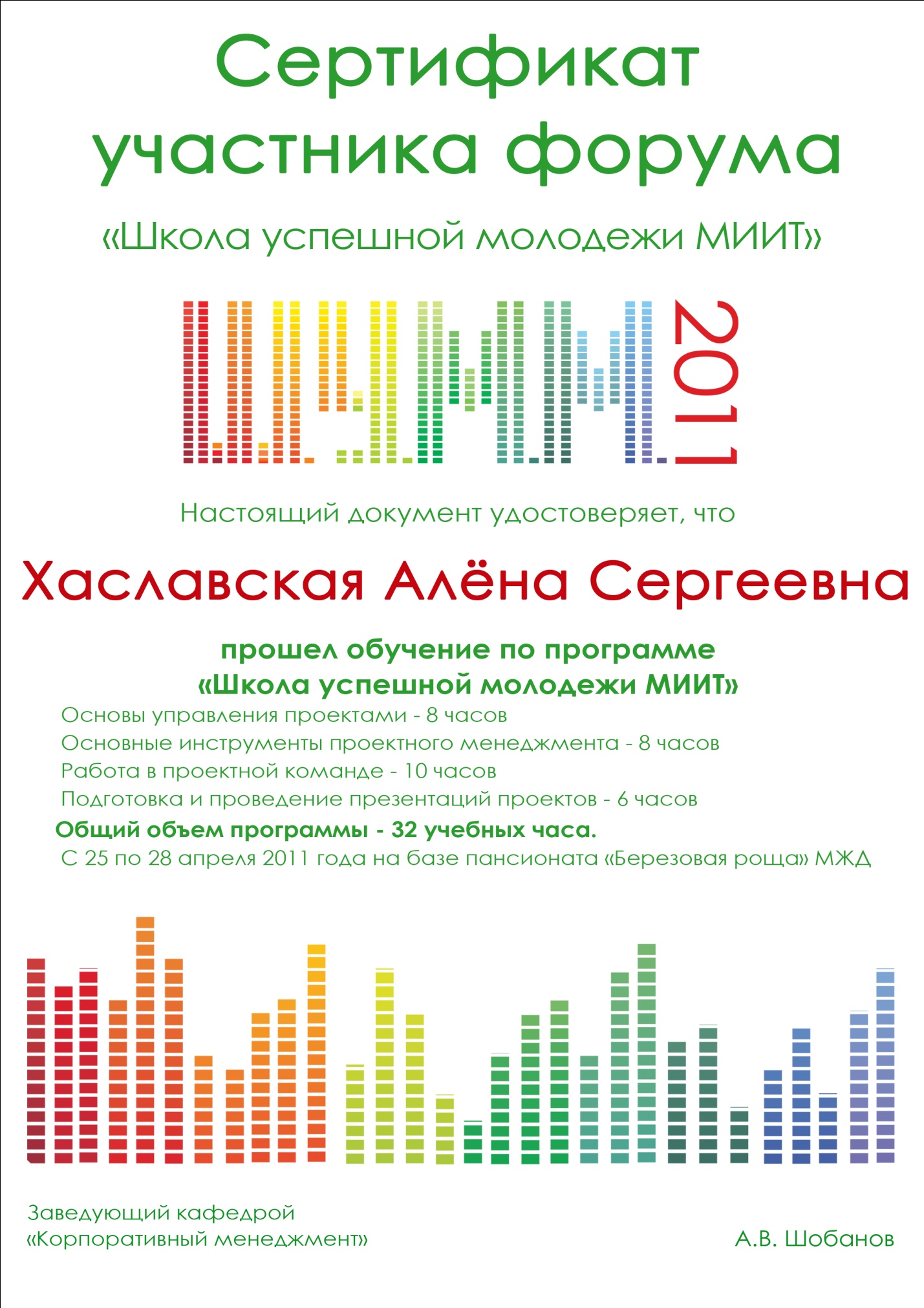   ДатаВремяМероприятиеУчебных часов25 апреля13.00 – 14.30«Основы управления проектами»225 апреля14:30 –14:45Кофе-пауза25 апреля14:45-17:15 «Основы управления проектами»217:15 –17:30Кофе-пауза17:30 –19:00«Основы управления проектами»219:00 –20:00Ужин20.00 – 22.00Консультации26 апреля9.00 – 9.45Завтрак26 апреля9:45 – 11:15 «Основы управления проектами»226 апреля11:15 –11:30Кофе-пауза26 апреля11:30 –13:00«Основные инструменты проектного менеджмента»226 апреля13:00-14:00Обед26 апреля14:00-16:15«Основные инструменты проектного менеджмента»326 апреля16:15 –16:45Кофе-пауза26 апреля16:45-19:00«Основные инструменты проектного менеджмента»326 апреля19:00 –20:00Ужин26 апреля20.00 – 22.00Консультации27 апреля9.00 – 9.45Завтрак27 апреля9:45 – 11:15«Работа в проектной группе»227 апреля11:15 –11:30Кофе-пауза27 апреля11:30 –13:00«Работа в проектной группе»227 апреля13:00-14:00Обед27 апреля14:00 –16:15«Работа в проектной группе»327 апреля16: 15- 16:45Кофе-пауза27 апреля16:45-19:00«Работа в проектной группе»327 апреля19:00 –20:00Ужин27 апреля20.00 – 22.00Консультации28 апреля9.00 – 9.45Завтрак28 апреля9:45 – 11:15«Подготовка и проведение презентаций»228 апреля11:15 –11:30Кофе-пауза28 апреля11:30 –13:00«Подготовка и проведение презентаций»228 апреля13:00-14:00Обед28 апреля14:00 –15:30«Подготовка и проведение презентаций»228 апреля15:30-16:00Кофе-пауза28 апреля16:00 - 19:00Защита проектов (финальная презентация) – подведение итогов семинара/форума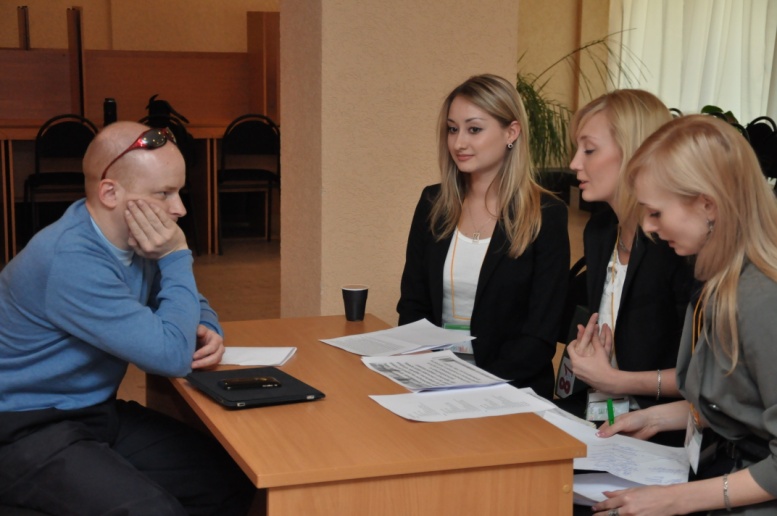 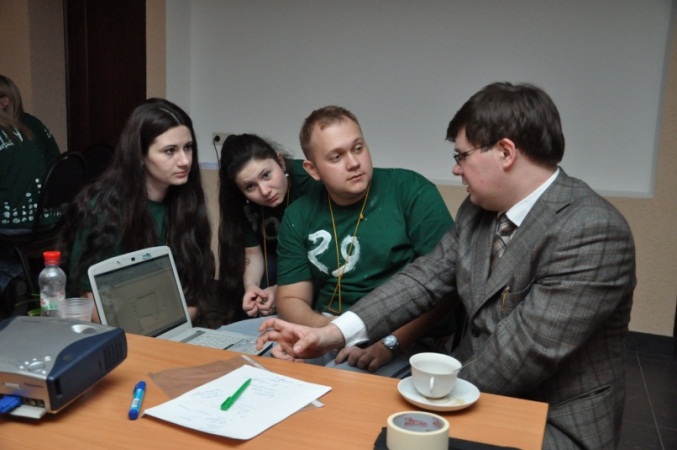 Фомин О.А. (НПФ «Благосостояние»)   Елезарьев М. (МИИТ, ЗАО «Интегрированные транспортные системы»)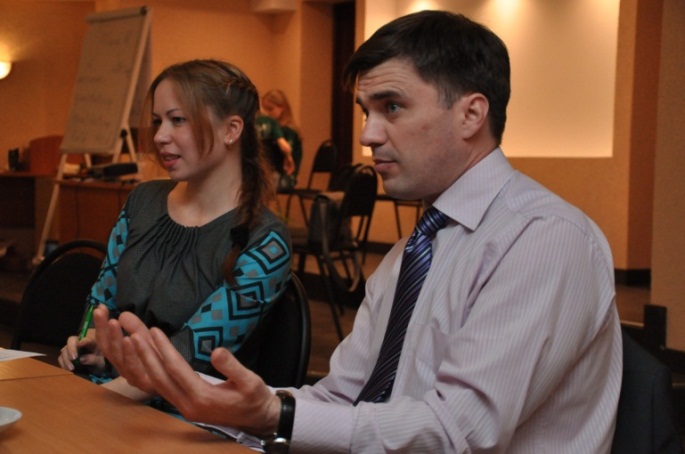 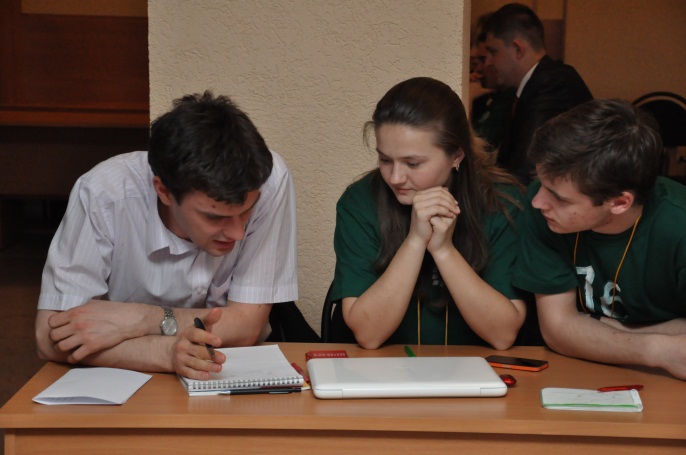 Тугаринов В.Г. и Кунгурцева Е.С. (ЗАО «ТКС»)Романчиков А.М. (ООО «Бомбардье Транспортейшн»№ 
ппТемаКомандаЛогистическая схема транспортировки нефтяных дорожных битумовХаславская АленаЛогистическая схема транспортировки нефтяных дорожных битумовПермякова АлександраЛогистическая схема транспортировки нефтяных дорожных битумовМакаров МаксимСоздание зон самостоятельной работы студентов МИИТПатарая МариамСоздание зон самостоятельной работы студентов МИИТФедива НатальяСоздание зон самостоятельной работы студентов МИИТНазаренко СветланаСоздание зон самостоятельной работы студентов МИИТРытикова НатальяСерверы для продажи электронного развлекательного контента для электронных устройств пассажиров в поездах дальнего следованияШолохович АндрейСерверы для продажи электронного развлекательного контента для электронных устройств пассажиров в поездах дальнего следованияТрушин Дмитрий Серверы для продажи электронного развлекательного контента для электронных устройств пассажиров в поездах дальнего следованияНевзоров АлексейСерверы для продажи электронного развлекательного контента для электронных устройств пассажиров в поездах дальнего следованияКуприн АлександрЭффективное использование объектов инфраструктуры РЖД в качестве рекламных площадокРоманов АнтонЭффективное использование объектов инфраструктуры РЖД в качестве рекламных площадокБусенков НиколайЭффективное использование объектов инфраструктуры РЖД в качестве рекламных площадокКоржова ДарьяИспользование новых технологий для проведения погрузочно-разгрузочных работ с углем в портах Кальщиков ВикторИспользование новых технологий для проведения погрузочно-разгрузочных работ с углем в портах Кобец ЕленаИспользование новых технологий для проведения погрузочно-разгрузочных работ с углем в портах Фетисова ЮлияИспользование новых технологий для проведения погрузочно-разгрузочных работ с углем в портах Горчаг ЕленаУсовершенствование вокзальных площадей для людей с ограниченными возможностями по зрениюЛукутин АндрейУсовершенствование вокзальных площадей для людей с ограниченными возможностями по зрениюЛавров ИльяУсовершенствование вокзальных площадей для людей с ограниченными возможностями по зрениюЭндерс МарияСоздание подъемников для багажа в пассажирских вагонахПоняева ЕленаСоздание подъемников для багажа в пассажирских вагонахЧудова ДарьяСистема формирования рейтинга преподавателей МИИТаБереговой КонстантинСистема формирования рейтинга преподавателей МИИТаКузьмин АлександрСистема формирования рейтинга преподавателей МИИТаКоршунов  СергейСистема формирования рейтинга преподавателей МИИТаКолесникова АннаСоздание дома дневного пребывания для пенсионеров «Золотая осень» Аксенова ЮлияСоздание дома дневного пребывания для пенсионеров «Золотая осень» Стрельцова КристинаСоздание дома дневного пребывания для пенсионеров «Золотая осень» Богучарская АннаПрименение комбинированных источников освещение на предприятии ОАО "РЖД"Аргунов ИгорьПрименение комбинированных источников освещение на предприятии ОАО "РЖД"Журавлева ЛюдмилаПрименение комбинированных источников освещение на предприятии ОАО "РЖД"Дубовицкая ЕленаСовершенствование системы указателей в московском метрополитенеКурбасов ДмитрийСовершенствование системы указателей в московском метрополитенеБедян Виктория№ 
ппТемаКомандаЛогистическая схема транспортировки нефтяных дорожных битумовХаславская АленаЛогистическая схема транспортировки нефтяных дорожных битумовПермякова АлександраЛогистическая схема транспортировки нефтяных дорожных битумовМакаров МаксимСоздание зон самостоятельной работы студентов МИИТПатарая МариамСоздание зон самостоятельной работы студентов МИИТФедива НатальяСоздание зон самостоятельной работы студентов МИИТНазаренко СветланаСоздание зон самостоятельной работы студентов МИИТРытикова НатальяСерверы для продажи электронного развлекательного контента для электронных устройств пассажиров в поездах дальнего следованияТрушин Дмитрий Серверы для продажи электронного развлекательного контента для электронных устройств пассажиров в поездах дальнего следованияНевзоров Алексей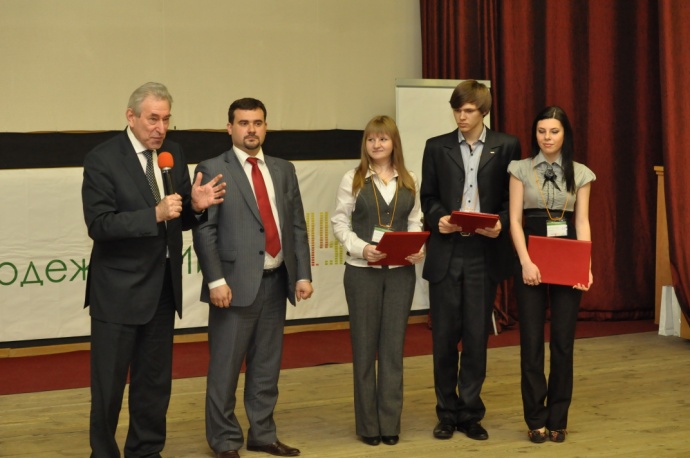 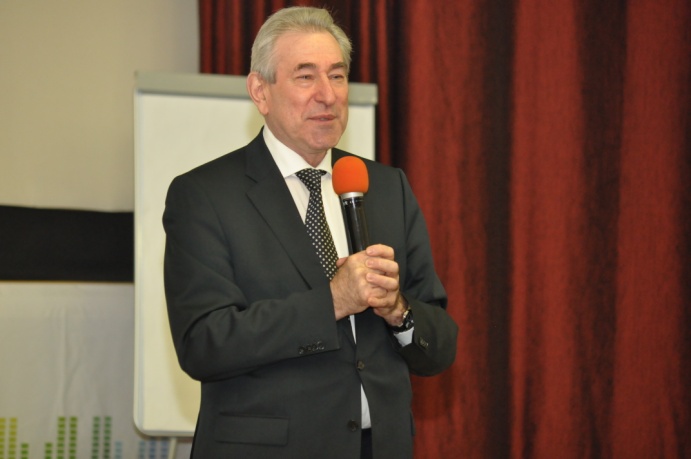 Вручение знака «Надежда науки» генеральным директором ОАО «ВНИИЖТ» Б.М.ЛапидусомВручение знака «Надежда науки» генеральным директором ОАО «ВНИИЖТ» Б.М.ЛапидусомВручение знака «Надежда науки» генеральным директором ОАО «ВНИИЖТ» Б.М.Лапидусом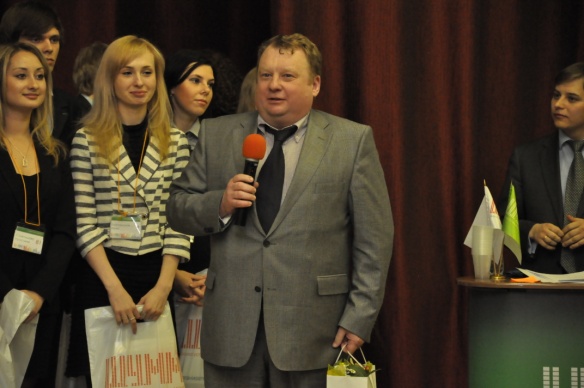 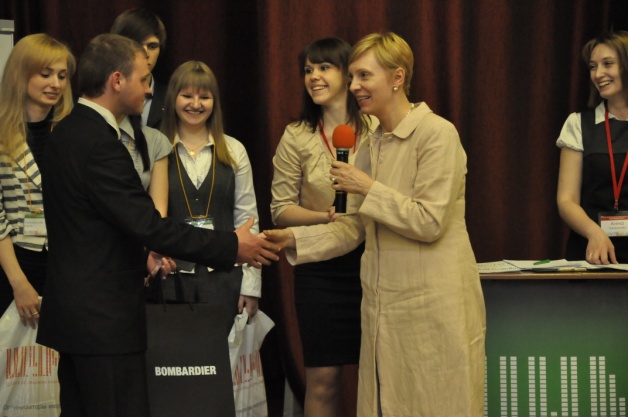 Специальный приз от Федеральной пассажирской компании вручает заместитель генерального директора компании Калибердин А.Г.Специальный приз от ООО «Бомбардье Транспортейшн» вручает заместитель генерального директора по персоналу 
Гаузе П.Ю.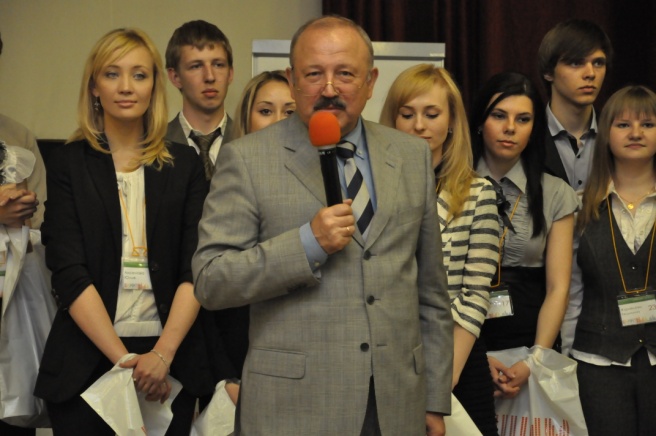 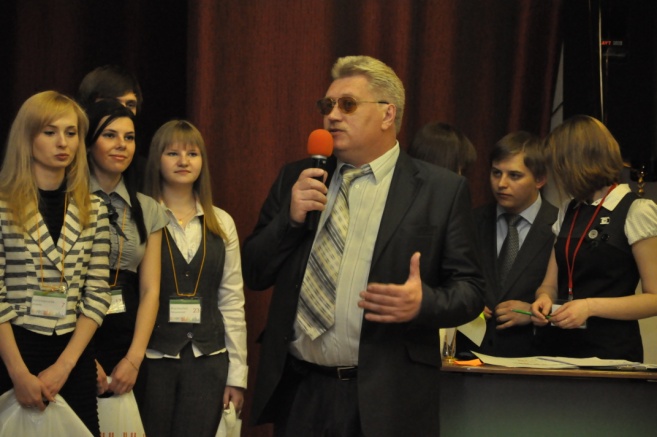 Специальный приз от  ОАО «ТрансКонтейнер» вручает заместитель генерального директора компании Аверкин Н.К.Специальный приз от Дирекции железнодорожных вокзалов ОАО «РЖД» вручает начальник отдела организации обслуживания пассажиров на вокзалах Воротынцев В.Н.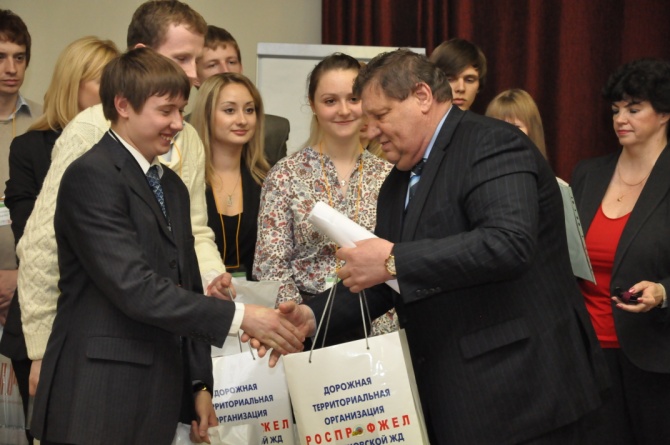 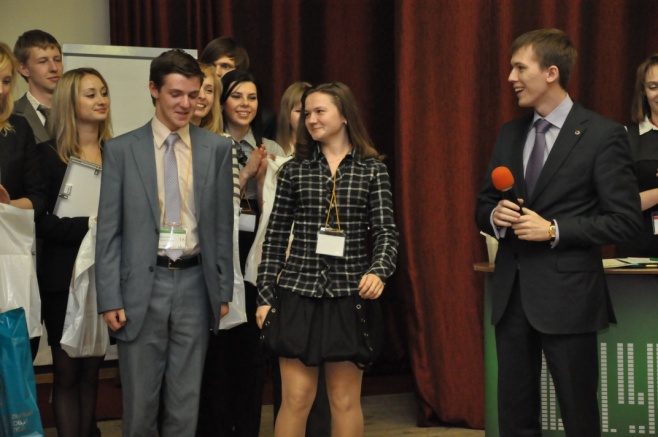 Специальный приз от ДОРПРОФСОЖ на Московской дороге вручает председатель организации – Синицын Н.Ф. Специальный приз от Профкома студентов МИИТа вручает председатель организации – Крапивка А.Н.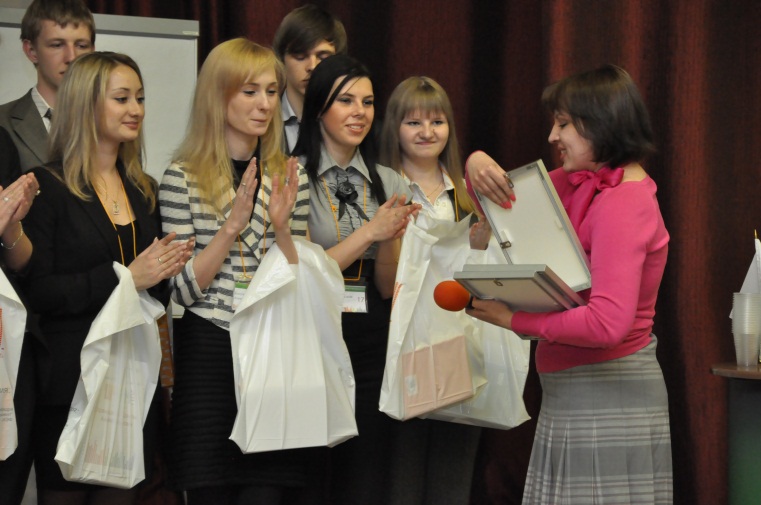 Специальный приз от НПФ «Благосостояние» вручает руководитель проекта Парк-отель для пожилых людей «Монино» Палатская О.В.Специальный приз от НПФ «Благосостояние» вручает руководитель проекта Парк-отель для пожилых людей «Монино» Палатская О.В.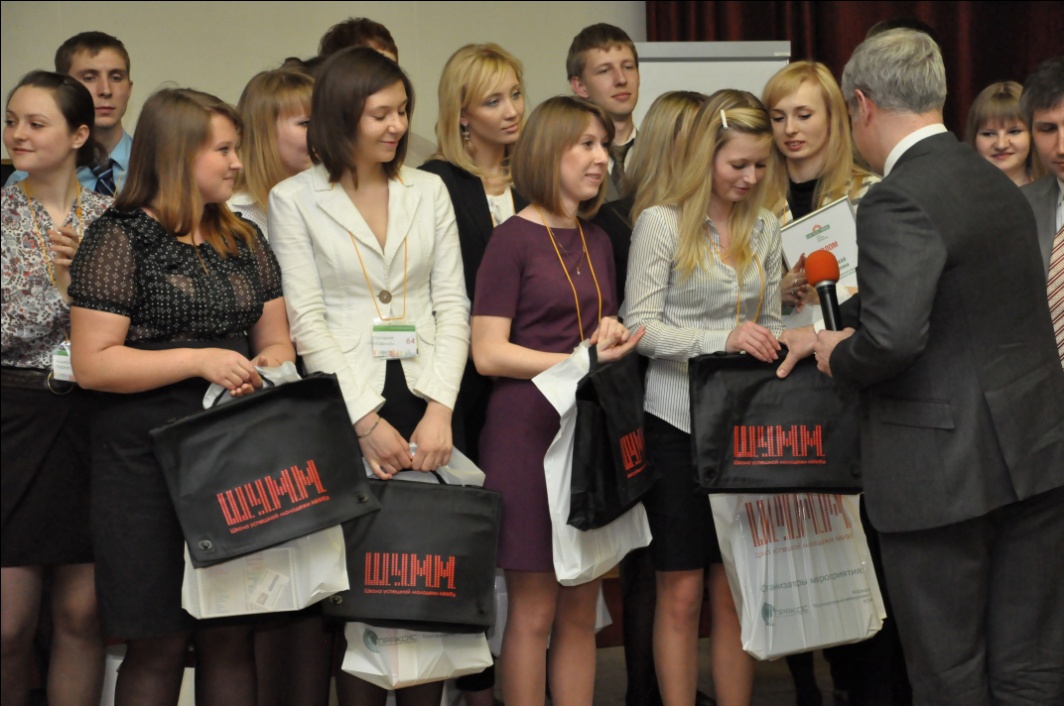 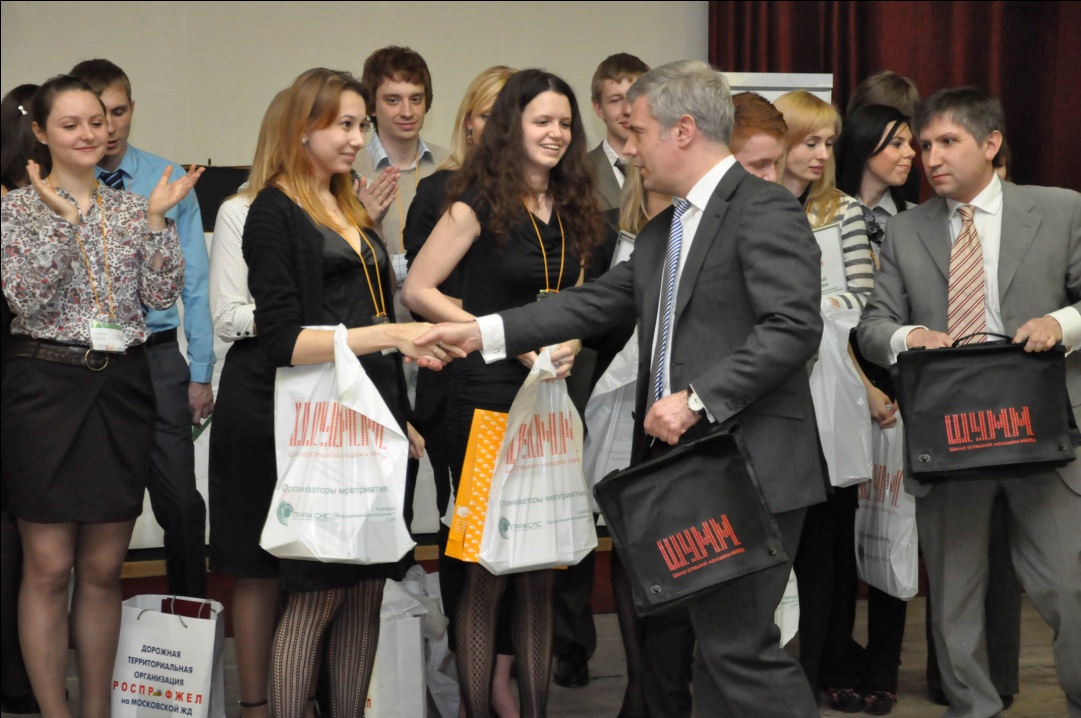 Награждение команды «Создание зон самостоятельной работы студентов МИИТа»Награждение команды «Логистическая схема транспортировки нефтяных дорожных битумов»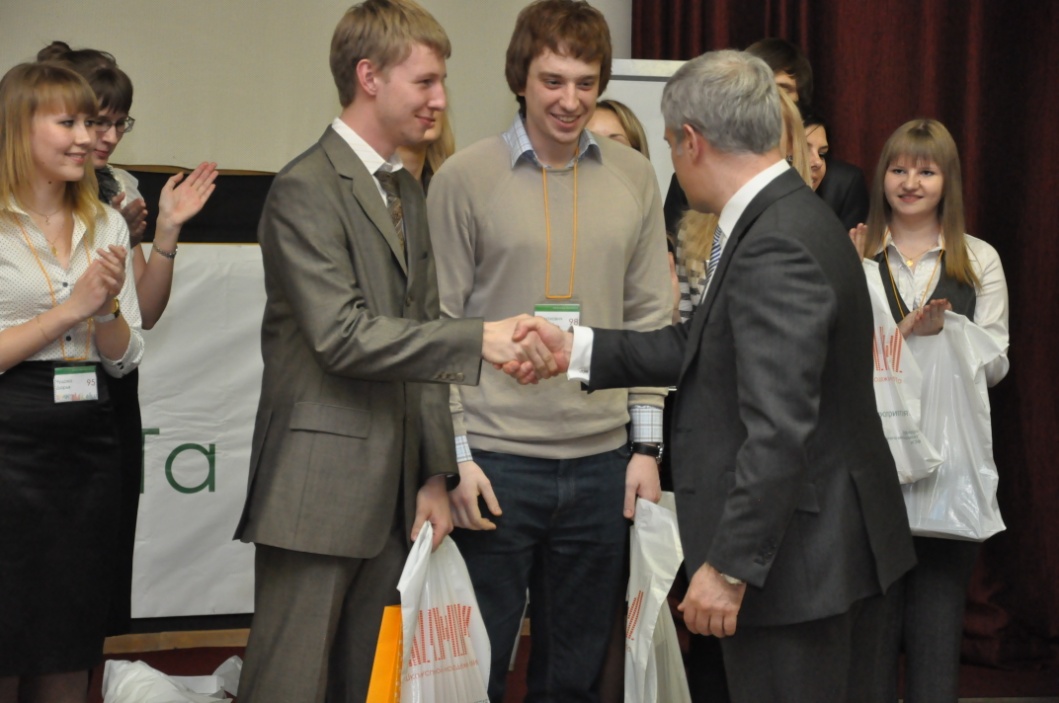 Награждение команды «Серверы для продажи электронного развлекательного контента для электронных устройств пассажиров в поездах дальнего следования»Награждение команды «Серверы для продажи электронного развлекательного контента для электронных устройств пассажиров в поездах дальнего следования»ДисциплинаПреподавателиТренерыОсновы управления проектамиЛебедев П.В.Чинарова С.Н.Шмакотин М.О.Чересиз И.В.Основные инструменты проектного менеджментаЛебедев П.В.Чинарова С.Н.Шмакотин М.О.Чересиз И.В.Работа в проектной командеЛевит А.А.Дудорова Л.Ю.Сапожников А.В.Россиус М.АПодготовка и проведение презентаций проектовЛевит А.А.Дудорова Л.Ю.Сапожников А.В.Россиус М.АВид номераОдноместныйКласс номераэкономСредняя площадь номера18Количество номеров8Описание  уровня комфортамебель, ТВ, телефон,  радио, часы, холодильник, балконОписание сан. узлаДушевая  кабина, унитаз, раковинаНаличие  дополнительных удобств   Электрический чайник ,посуда ,Вид номера1 комнатный двухместныйКласс номераэкономСредняя площадь номера16Количество номеров92Описание  уровня комфортаВстроенный шкаф, 2-е кровати (1,5 сп.), ТВ, телефон,  радио, часы, холодильник, балконОписание сан. узлаДушевая  кабина, унитаз, раковинаНаличие  дополнительных удобств   Эл.  чайник, посуда, Вид номера1 комнатный  трехместныйКласс номераэкономСредняя площадь номера18Количество номеров20Описание  уровня комфортаВстроенный шкаф, 3-и кровати (1,5 сп.), ТВ, телефон,  радио, часы, холодильник, балконОписание сан. узлаДушевая  кабина, унитаз, раковинаНаличие  дополнительных удобств   Эл.  чайник, посуда ,Дата последнего капитального ремонта и реновации.Вид номераДвухкомнатный двухместный-люксКласс номераэкономСредняя площадь номера24Количество номеров10Описание  уровня комфортаМебель, мягкая мебель, встроенный шкаф, 2-х сп. кровать или две кровати  ТВ, телефон,  радио, часы, холодильник, балконОписание сан. узлаДушевая  кабина или ванная комната, унитаз, раковинаНаличие  дополнительных удобств   Эл.  чайник, посуда, № ппНаименованиеКоличествоПерсональные компьютеры5 шт.Принтер цветной1 шт.Принтер черно-белый1 шт.Расходные материалы для оргтехники (картриджи)4 шт.Комплекты принадлежностей для индивидуальной работы участников:Блокнот;Ручка;Папка для хранения;Футболка с нанесением названия форума;Значок с нанесением названия форума;Бейдж.120 шт.Принадлежности для групповой работы участников:Флипчарты;Блокноты для флипчартов;Маркеры (упаковки по 4 штуки);Комплекты стикеров (упаковки по 5 штук)4 шт.20 шт.50 уп.50 уп.. Комплекты раздаточных и методических материалов (в печатном и электронном форматах)120 шт.Информационные стенды и баннеры10 шт.Скотч (упаковка по 6 штук)5 уп.Ножницы канцелярские30 шт.№ ппНаименование статьи расходовОписаниеТрансфер для участников семинара по маршруту МИИТ – пансионат – МИИТ на комфортабельном автобусеБыло обеспечено 2 пассажирских автобуса, вместимостью по 50 человек, а также микроавтобус, вместимостью 25 человек. Проживание в пансионате «Березовая роща» в номерах с двухместным и одноместным размещениемБыло обеспечено 60 однокомнатных номеров с двухместным размещениемЕжедневное трехразовое питание участниковЕжедневное двухразовое дополнительное питание в период проведения учебных мероприятий форумаКофе-паузыОплата труда преподавателей, тренеров и консультантовАренда помещений пансионата «Березовая роща» для проведения мероприятий по программе форумаБыли арендовано на все 4 дня форума 4 конференц-зала Обеспечение проведения семинара материально-техническими средствами обученияСм. раздел 6.Информационное обеспечение семинара:Раздаточный методический материалПрезентационный материал по учебным модулям в печатном и электронном формате  Подготовка именных сертификатов участника о прохождении обученияКомиссионные платежи и сборы, связанные с организацией форума, банковскими переводами, деловой перепискойПроживание и питание персонала, обеспечивающего работу форума